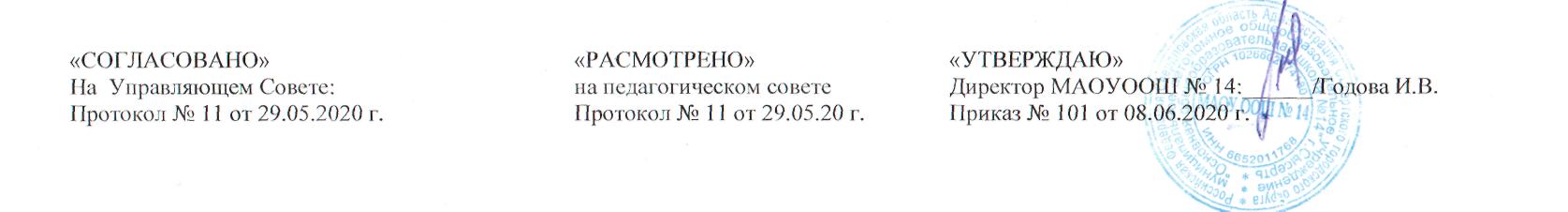 Положение о внутренней системе
оценки качества образования МАОУООШ№ 14 г. Сысерть _1. Общие положения1.1. Настоящее Положение о внутренней системе оценки качества образования (далее – Положение) в муниципальном автономном общеобразовательном учреждении «Основная общеобразовательная школа № 14» г. Сысерть (далее – школа):– определяет направления внутренней оценки качества образования и состав контрольно-оценочных процедур;– регламентирует порядок организации и проведения контрольно-оценочных процедур; – закрепляет критерии и формы оценки по различным направлениям;– учитывает федеральные требования к порядку процедуры самообследования образовательной организации и параметры, используемые в процессе федерального государственного контроля качества образования.1.2. Положение разработано в соответствии:– с Федеральным законом от 29.12.2012 № 273-ФЗ «Об образовании в Российской Федерации»;– государственной программой Российской Федерации «Развитие образования», утвержденной постановлением Правительства от 26.12.2017 № 1642;– Порядком организации и осуществления образовательной деятельности по основным общеобразовательным программам – образовательным программам начального общего, основного общего и среднего общего образования, утвержденным приказом Минобрнауки от 30.08.2013 № 1015;– Федеральным государственным образовательным стандартом (ФГОС) начального общего образования, утвержденным приказом Минобрнауки от 06.10.2009 № 373;– ФГОС УО от 19.12.2014 г. № 1599- ФГОС ОВЗ от 19.12.2014 г. № 1598– Порядком проведения самообследования в образовательной организации, утвержденным приказом Минобрнауки от 14.06.2013 № 462;– приказом Минобрнауки от 10.12.2013 № 1324;– уставом школы;– локальными нормативными актами школы.1.3. Положение разработано с учетом Показателей, характеризующих общие критерии оценки качества образовательной деятельности организаций, осуществляющих образовательную деятельность, утвержденных приказом Минобрнауки от 05.12.2014 № 1547.1.4. В Положении использованы следующие понятия и аббревиатуры:– качество образования – комплексная характеристика образовательной деятельности и подготовки обучающегося, выражающая степень его соответствия ФГОС, образовательным стандартам, федеральным государственным требованиям и (или) потребностям физического или юридического лица, в интересах которого осуществляется образовательная деятельность, в том числе степень достижения планируемых результатов освоения основной образовательной программы;– внутренняя система оценки качества образования (ВСОКО) – это система мероприятий и процедур, необходимых для осуществления контроля состояния качества образовательной деятельности посредством обеспечения своевременной, полной и объективной информации о качестве  адаптированных образовательных программ, которые реализует школа, и результатах освоения программ обучающимися;– независимая оценка качества образования (НОКО) – это деятельность официально уполномоченных структур и организаций, направленная на выявление уровня удовлетворенности потребителей качеством предоставляемых образовательных услуг и соответствие качества этих услуг федеральным требованиям;– диагностика – контрольный замер, срез;– мониторинг – это системное, протяженное во времени наблюдение за управляемым объектом, которое предполагает фиксацию состояния наблюдаемого объекта на «входе» и «выходе» периода мониторинга. Мониторинг обеспечивается оценочно-диагностическим инструментарием и имеет заданную траекторию анализа показателей наблюдения;– оценка/оценочная процедура – установление степени соответствия фактических показателей планируемым или заданным в рамках основной образовательной программы;–ИА –итоговая аттестация;– АООП – адаптированная основная образовательная программа;– БУД – базовые  учебные действия.2. Организация ВСОКО2.1. В рамках ВСОКО оценивается:– качество образовательных программ;– качество условий реализации образовательных программ;– качество образовательных результатов обучающихся;– удовлетворенность потребителей качеством образования. 2.2. Направления, обозначенные в пункте 2.1, распространяются как на образовательную деятельность по ФГОС общего образования, так и на образовательную деятельность, осуществляемую по ФКГОС.2.3. Оценочные мероприятия и процедуры в рамках ВСОКО проводятся в течение всего учебного года, результаты обобщаются на этапе подготовки отчета о самообследовании .2.4. Основные мероприятия ВСОКО:– оценка соответствия реализуемых в адаптированных образовательных программ федеральным требованиям;– контроль реализации основных образовательных программ;– контроль освоения основных образовательных программ;– оценка условий реализации АООП (по уровням общего образования) федеральным требованиям; – контроль состояния условий реализации АООП (по уровням общего образования) и мониторинг реализации «дорожной карты» развития условий реализации АООП (по уровням общего образования);– мониторинг сформированности жизненных компетенций;– оценка уровня достижения обучающимися планируемых предметных результатов освоения АООП (по уровням общего образования);– мониторинг индивидуального прогресса обучающегося в достижении предметных результатов освоения адаптированных основных образовательных программ;– мониторинг личностного развития обучающихся, сформированности у обучающихся личностных БУД;– контроль реализации Программы воспитания;– контроль реализации Программы коррекционной работы;– оценка удовлетворенности участников образовательных отношений качеством образования;– систематизация и обработка оценочной информации, подготовка аналитических документов по итогам ВСОКО;– подготовка текста отчета о самообследовании;– подготовка справки по итогам учебного года.2.6. Состав должностных лиц, выполняемый ими в рамках ВСОКО функционал и сроки контрольно-оценочных мероприятий определяются ежегодно руководителем школы.2.7. Контрольно-оценочные мероприятия и процедуры в рамках ВСОКО включаются в годовой план работы школы.3. Оценка образовательных результатов обучающихся3.1. В отношении учащихся, осваивающих АООП (по уровням общего образования), оценке подвергаются только предметные образовательные результаты.3.1.1. Оценка предметных результатов по указанной группе учащихся проводится в следующих формах:– промежуточная аттестация;– накопительная оценка индивидуальных образовательных достижений учащихся (с использованием технологии портфолио);– анализ результатов внешних независимых диагностик;– итоговая оценка обучающихся с легкой умственной отсталостью осуществляется в форме двух испытаний; Первое – комплексная оценка предметных результатов усвоения обучающимися русского языка, чтения, математики и основ социальной жизни.Второе направлено на оценку знаний и умений по выбранному профильному трудуИтоговые оценки освоения обучающимися с умеренной отсталостью (умеренной, тяжелой, глубокой , тяжелыми и множественными нарушениями развития) освоение образовательной программы  (СИПР) является достижение обучающимися результатов освоения СИПР последнего года обучения и развития их жизненных копетенций.3.2. В качестве объекта оценки результатов реализации АООП (по уровням общего образования), разработанных на основе ФГОС, выступают:– предметные результаты обучения;– личностные результаты;– достижения учащихся на конкурсах, соревнованиях, олимпиадах различного уровня;– удовлетворенность родителей качеством образовательных результатов.3.2.1. Оценка достижения предметных результатов освоения АООП (по уровням общего образования) в соответствии с ФГОС проводится в следующих формах:– промежуточная аттестация;– накопительная оценка индивидуальных образовательных достижений учащихся (с использованием технологии портфолио);– итоговая оценка по предметам,;– анализ результатов ИА.Сводная информация по итогам оценки предметных результатов проводится по параметрам согласно приложению.3.2.3. Достижение личностных результатов освоения АООП (по уровням общего образования) диагностируется в ходе мониторинга личностного развития обучающихся .3.2.4. Достижения учащихся на конкурсах, соревнованиях, олимпиадах различного уровня оцениваются по критериям и показателям,.3.2.5. Удовлетворенность родителей качеством образовательных результатов оценивается в конце каждого учебного года на основании опросов, которые проводятся раз в полгода.3.2.6. Все образовательные достижения обучающегося подлежат учету. Результаты индивидуального учета фиксируются в приложении:– в сводной ведомости успеваемости;– в справке по итогам учета единиц портфолио обучающегося.4. Оценка образовательной деятельности4.1. Оценке подлежат АООП соответствующего уровня общего образования, разработанные согласно требованиям образовательных стандартов.                      4.1.1. Результаты оценки АООП (по уровням общего образования) прикладываются к протоколу утверждения программы школы.4.1.2. В случае внесения в АООП (по уровням общего образования) изменений и/или дополнений проводится оценка этих изменений и дополнений на предмет соответствия требованиям ФГОС соответствующего уровня общего образования ..4.1.3. Информация по пунктам 1.1–1.4 приложениях включается в отчет о самообследовании.4.2. Оценка дополнительных общеобразовательных программ проводится только на этапе их внесения в школьный реестр дополнительных общеобразовательных программ по параметрам:– соответствие тематики программы запросу потребителей; – наличие документов, подтверждающих этот запрос;– соответствие содержания программы заявленному направлению дополнительного образования;– соответствие структуры и содержания программы региональным требованиям (при их наличии);– наличие в программе описанных форм и методов оценки планируемых результатов освоения программы обучающимся.4.2.1. Оценка реализации дополнительного образования проводится по схеме анализа занятия (приложение 21).5. Оценка условий реализации образовательных программ5.1. Структура оценки условий реализации адаптированных образовательных программ разрабатывается на основе требований ФГОС к кадровым, финансовым, психолого-педагогическим, материально-техническим и информационно-методическим условиям.5.3. Оценка условий реализации образовательных программ предусматривает проведение контроля состояния условий, на основе критериев, указанных в приложении 6.5.4. Совокупность параметров оценки и их распределение по группам условий реализации образовательных программ соответствует федеральным требованиям к показателям эффективности деятельности организации, подлежащей самообследованию.5.5. Оценка условий реализации образовательных программ проводится:– на этапе разработки АООП того или иного уровня (стартовая оценка);– ежегодно в ходе подготовки отчета о самообследовании.5.6. Стартовая оценка проводится с целью учета имеющихся условий при планировании результатов образовательной деятельности и состава мероприятий по их достижению. Стартовая оценка условий дополняется «дорожной картой» их развития за период реализации АООП той или иной АООП.5.7. Показатели стартовой оценки и показатели «дорожной карты» вносятся в организационный раздел АООП после их согласования с Управляющим Советом.5.8. Ежегодно в ходе подготовки отчета о самообследовании проводится контроль состояния условий. Предметом контроля выступают:– выполнение показателей «дорожной карты» по каждому уровню АООП;– совокупное состояние условий образовательной деятельности в школе.5.9. Результаты ежегодной оценки совокупного состояния условий образовательной деятельности школы  включаются в отчет о самообследовании.6. Мониторинг6.1. В рамках ВСОКО проводятся мониторинги:– личностного развития обучающихся;– выполнения «дорожной карты» развития условий реализации АООП;– показателей отчета о самообследовании.6.2. Вышеперечисленные мониторинги проводятся на основе параметров, внесенных в приложения 2–20.6.3. Мониторинг показателей отчета о самообследовании проводится один раз в три года, а его результаты вносятся в аналитическую часть отчета о самообследовании.7. Документы ВСОКО7.1. В рамках ВСОКО ответственные лица готовят справки по результатам оценочных мероприятий, локальные аналитические записки в случае внепланового контроля в одном из направлений ВСОКО и сводные аналитические справки по итогам мониторингов.7.2. Состав конкретных документов ВСОКО ежегодно обновляется и утверждается руководителем школыПриложение 1
Показатели оценки предметных образовательных результатов Приложение 2
к Положению о внутренней системе
оценки качества образования
от __.__.20__              мониторинг развития и коррекции высших психических функций (ВПФ) «Карта наблюдений» Зинкевич-Евстигнеева Т.Д., Нисневич Л.А.Ф.И. обучающегося 	 Класс 	Педагогу предлагается поставить оценку в интервале от 0 до 10 по нижеследующим шкалам и подшкалам:Приложение 3
Критерии оценки социальной (жизненной) компетенции обучающихся:– отсутствие динамики;– динамика в освоении минимум одной операции;– минимальная динамика;– средняя динамика;– выраженная динамика;– полное освоение действия.	Приложение № 4мониторинг сформированности личностных результатовобучающегося 	 класса 	 Ф.имя.Условные обозначения оценки личностных результатов:0 – отсутствие динамики. 1 – минимальная динамика. 2 – средняя динамика. 3 – значительная динамика.                                                                                                                   Приложение № 5Сводная таблица сформированностиличностных результатовза 	 полугодие0 – отсутствие динамики. 1 – минимальная динамика. 2 – средняя динамика. 3 – значительная динамика.Текстовый анализ после таблицы.Приложение 6Мониторинг базовых учебных действий (БУД)в рамкахреализации рабочей программы учителя по учебному предмету.Цель:определить уровень сформированности базовых учебных действий в условиях реализации ФГОС.Система оценки:баллов ― действие отсутствует, обучающийся не понимает его смысла, не включается в процесс выполнения вместе с учителем;балл ― смысл действия понимает, связывает с конкретной ситуацией, выполняет действие только по прямому указанию учителя, при необходимости требуется оказание помощи;балла ― преимущественно выполняет действие по указанию учителя, в отдельных ситуациях способен выполнить его самостоятельно;балла ― способен самостоятельно выполнять действие в определенных ситуациях, нередко допускает ошибки, которые исправляет по прямому указанию учителя;балла ― способен самостоятельно применять действие, но иногда допускает ошибки, которые исправляет по замечанию учителя;баллов ― самостоятельно применяет действие в любой ситуации.Диагностика сформированности базовых учебных действий:Сравнительная таблица сформированности личностных БУД в 1 – 4 классах.(примерная)	Приложение № 7Данные о сформированности личностных БУД в 5 – 9 классах.(примерная)                                                                                                                                                                               Приложение № 8Данные о сформированности коммуникативных БУД в 1 – 4 классах.(примерная)Данные о сформированности коммуникативных БУД в 5 – 9 классах.(примерная)                                                                                         Приложение № 9                  Данные о сформированности регулятивных БУД в 1 – 4 классах.Данные о сформированности регулятивных БУД в 5 – 9 классах.(примерная)                                                                                                                                                                                Приложение №10Данные о сформированности познавательных БУД в 1 – 4 классах.Данные о сформированности познавательных БУД в 5 – 9 классах.                                   Приложение №11Оценка достижений предметных результатов обучающихсяв рамках реализации рабочих программ учителя по учебным предметам(примерная)Анализ ошибок в контрольных работах по русскому языку обучающихся 	класса за 	четвертьучебный год.Учитель:	-------------Приложение 12;По списку: 	уч-ся.Выполняли работу: 	уч-ся 	%.   Выполнили на «5» 	 ,«4»______,»3»_______,»2»_______,Качество знаний: 		% Обученность : 	%,                                                                                                                                                                    Приложение №13Анализ ошибок в контрольных работах по математикеобучающихся 	 класса за ____ четверть	 учебный год.Учитель:      	Выполняли работу: ___ уч-ся ___ %. Выполнили на «5»___ уч-ся, «4» ___ уч-ся, «3» ___ уч-сяКачество знаний: 	 %Обученность 	 %                                       Приложение №14Анализтехники чтения
обучающихся 	 класса______ четверть______	 учебный год                                                                                                                              Приложение №15Мониторинг письма и чтения у обучающихся 	 классов логопедических группза I полугодие 	 учебного года.Учитель - логопед: 	Всего обучающихся: 	Присутствовали                                                                                                                                                                                                                                                      Приложение № 16Сводная ведомость психологического мониторингаза I полугодие 	 учебного года__ классПриложение № 16Структура и содержание портфолио обучающегося.Титульный лист. На нем размещается фотография ребенка с именем и фамилией.   Лист обновляется каждый год в сентябре на протяжении всего обучения в школе.Личные данные (фамилия, имя, отчество обучающегося, дата рождения, адрес проживания, домашний телефон, адрес школы).«Мой класс» (фото классного руководителя и воспитателя с обучающимися или ребенком, фотографии ребенка с обучающимися класса).«Я в школе» (фотографии   с участием   в учебно- воспитательном процессе в разных видах деятельности, фотографии по формированию трудовых навыков на уроках труда, СБО).5.	«Мои достижения» (сертификаты, дипломы участия в конкурсах, фестивалях).
6   «Моя учеба».>  Раздел начинается с фотографий фрагментов деятельности на уроках   (практическая деятельность, работа у доски, участие в опытах и т.д.) «Читательские интересы и моя техника чтения».   Таблица техники чтения. Каждую четверть педагог вносит результаты проверки техники чтения.«Русский язык» «Математика».  В течение учебного года раздел пополняется тетрадями,  прописями (1-2), сочинениями, особенными достижениями в проверочных, контрольных, творческих, исследовательских работах.«Коррекционные курсы»;«Трудовое обучение», рост профессионализма по видам труда;«Мое творчество». Данный подраздел каждую четверть пополняется наилучшими рисунками, творческими работами.Приложение № 17.МОНИТОРИНГ ИССЛЕДОВАНИЯУРОВНЯ РАЗВИТИЯ УЧАЩИХСЯ С ИНТЕЛЛЕКТУАЛЬНЫМИ НАРУШЕНИЯМИМетодика «Карта наблюдений» (Т. Д.Зинкевич-Евстигнеева, Л. А.Нисневич, 2000)Методика «Карта наблюдений» позволяет обобщить наблюдения, количественную и качественную оценку педагога, позволяет разработать программу индивидуального развития и обучения ребенка с умственной отсталостью.Основной задачей в данном исследовании является изучение особенностей состояния сенсорно-перцептивных процессов: зрительного, слухового, тактильного восприятия, конструктивного праксиса, двигательной активности.Диагностические исследования по «Карте наблюдений» (Т. Д.Зинкевич-Евстигнеева, Л. А.Нисневич, 2000) позволяют оценить в динамике развитие психических функций и учебных и социально-бытовых навыков ребенка, обобщить наблюдения, количественную и качественную оценку педагога, воспитателя, психиатра, логопеда, родителя и психолога, разработать программу индивидуального развития и обучения ребенка с ОВЗ. Эта методика позволяет отслеживать эффективность подобной программы на разных этапах развития ребёнка, и, по мере необходимости, вносить коррективы.В результате диагностики с помощью этой методики составляется психолого-педагогический профиль личности на момент обследования. Наблюдения и экспертиза происходят в контексте обучающих развивающих заданий.Анализ психолого-педагогического профиля, комментариев и рекомендаций специалистов школы дает возможность составить заключение, которое включает:-индивидуальные психологические особенности ребенка; -сильные стороны личности; -индивидуальные особенности восприятия; -зону ближайшего развития;-рекомендации по наиболее эффективным методам и приемам развития и воспитания; -наиболее продуктивные виды деятельностиДля проведения исследований по карте наблюдений необходимо оборудование: бланки «Карта наблюдений за уровнем развития», «Психолого-педагогический профиль».В основе методики «Карта наблюдений» лежит принцип семантического дифференциала предложенного Ч. Осгудом (1972). Эксперту предлагается поставить оценку в интервале от 0 до 10 по нижеследующим шкалам и подшкалам:Описание шкал «Карты наблюдений». 1.Сенсорно-перцептивная сфера.По данной шкале наблюдается и оценивается способность ребёнка воспринимать, узнавать и соотносить различные сенсорные эталоны, их свойства и отношения. К таким сенсорным эталонам можно отнести цвет, форму, величину, направление в пространстве и пр. Педагог и психолог оценивают насколько ребёнок владеет сенсорными эталонами цвета, формы, величины, знает ли он пространственные направления, способен ли он ориентироваться в пространстве.Низкий уровень 0 -3.Оценка в пределах этого уровня ставится, если ребёнок не владеет сенсорными эталонами цвета, формы и величины, и совершенно не ориентируется в пространстве. Не соотносит и не использует в деятельности различные сенсорные эталоны.Средний уровень 4 -7.Оценка в пределах этого уровня ставится в том случае, если ребёнок может узнавать, называть и соотносить один или несколько сенсорных эталонов. Применяет в деятельности различные сенсорные эталоны.Высокий уровень 8 -10.Оценку в пределах этого уровня можно поставить ребёнку, совершившему большой качественный скачёк в сенсорно-перцептивном развитии, который может узнавать, выделять, соотносить и называть сенсорные эталоны достаточно свободно, который твёрдо усвоил обобщающее понятие сенсорного эталона.Восприятие цвета.«1» ребёнок воспринимает мир в цвете.«2» ребёнок понимает разницу между цветами.«3» ребёнок узнаёт и различает 4 основных цвета – красный, жёлтый, синий, зелёный; может назвать правильно хотя бы один из цветов (длякачественного анализа важно знать какой это цвет).«4» ребёнок, кроме того, может: а) назвать хотя бы 2 цвета; б) соотнести выбранный цвет с цветами других предметов; в) правильно выбратьзаданный цвет из трёх цветного ряда.«5» ребёнок, кроме того, соотносит и дифференцирует 4 цвета, узнаёт и даже может назвать некоторые дополнительные цвета. Может выделитьзаданный цвет из множества цветов.«6» ребёнок называет несколько дополнительных цветов, например, оранжевый, коричневый, голубой, может назвать объекты окружающегомира, имеющие постоянный цветовой признак.«7» ребёнок умеет достаточно свободно различать и называть 6 цветов и оттенки – оранжевый, фиолетовый, коричневый, розовый, голубой и др.«8» понятие о цвете хорошо усвоено и используется в деятельности.Восприятие формы и величины.«1» ребёнок не понимает различие предметов по форме и величине. «2» ребёнок понимает различие предметов по форме и величине, но не может их правильно соотнести с соответствующими эталонами, адекватноприменить их в деятельности.«3» ребёнок различает, узнаёт и сопоставляет предметы округлой и многоугольной формы при мануально-зрительном обследовании. Можетназвать хотя бы одну форму наглядных предметов простой конфигурации (овощи, фрукты, предметы обихода), может узнать, соотнести и назватьэлементарную величину.«4» ребёнок может узнавать, соотносить и называть форму простых предметов. Различать понятия «большой», «маленький», «одинаковые»,может сравнивать предметы по форме и величине.«5» ребёнок может зрительно узнавать и называть форму предметов круг. Квадрат, треугольник в силуэтном и контурном изображении. Можетузнавать и различать круг. Овал, квадрат и прямоугольник. Может выделить заданную форму из небольшого множества других форм. Сравниваетпредметы по величине, может выделить ряд предметов(3-4) по увеличению или уменьшению величины. Может выбрать из множества предметовразличной величины одинаковые по величине.«6» ребёнок понимает понятие «форма». Различает предметы по высоте и длине.«7» ребёнок может различать и называть сложные формы – овал, многоугольник. Знает объёмные формы – цилиндр, шар, куб. Можетанализировать сложную геометрическую фигуру, выделяя в ней простые составные части. Может показать из каких фигур состоит сложныйпредмет окружающей обстановки. Легко соотносит предметы по величине.«8» соответствует хорошему усвоению и используемому в деятельности понятию о форме и величине.Ориентация в пространстве.«1» ребёнок не может самостоятельно ориентироваться в пространстве (боится самостоятельности сделать даже один шаг).«2» ребёнок способен ориентироваться в пространстве, но не может правильно назвать или указать пространственные направления относительносебя (спереди - сзади, справа - слева), не использует эти понятия в своей деятельности.«3» ребёнок знает какое – либо одно пространственное направление.«4» ребёнок понимает пространственное расположение предметов и может назвать некоторые направления.«5» ребёнок может показать направление относительно себя и, при условии развитой моторики, двигается в этом направлении.«6» ребёнок может правильно обозначить словами пространственное положение объектов окружающего мира относительно себя (впереди менядоска, позади – шкаф, справа – окно, слева – дверь).«7» ребёнок может зрительно оценивать расстояния, понимает и использует в практике понятия «дальше», «ближе», «между» и др.Легко и спокойно ориентируется в пространстве.«8» соответствует свободному ориентированию в пространстве.2. Внимание.По данной шкале оценивается способность ребёнка распределять внимание между различными видами деятельности, удерживать его на каком-либо виде деятельности, переключать внимание с одного вида деятельности на другой, не отвлекаться на посторонние раздражители. Прежде чем выставлять общую оценку по шкале, необходимо отдельно оценить каждый параметр внимания. Каждая подшкала имеет 10-бальный оценочный континиум. Крайние отрицательные оценки будут свидетельствовать о том, что данная характеристика внимания у ребёнка практически отсутствует. Поэтому лучше избегать крайних оценок, даже если ребёнок оченьневнимательный. Крайние правые оценки 9-10 также лучше не использовать, так как они отражают чрезмерную выраженность характеристики.Например, очень высокая оценка по подшкале «Переключаемость внимания» свидетельствует о том, что ребёнок слишком быстро переключаетвнимание с одного задания на другое. Не концентрируя его ни на одном виде деятельности. Таким образом, крайние оценки задают лишь системуотсчёта.Концентрация внимания – способен ли ребёнок концентрировать внимание в ходе выполнения на задании. Оценка 0-1-2-3-4-5-6-7-8-9-10.Устойчивость внимания – отвлекается ли ребёнок на посторонние раздражители в ходе выполнения задания. Оценка 0-1-2-3-4-5-6-7-8-9-10.Переключаемость внимания – легко ли ребёнок переключается с одного вида деятельности на другой. Оценка 0-1-2-3-4-5-6-7-8-9-10.3. Память.В данном разделе по 10-бальной шкале количественно оценивается способность ребёнка к произвольному запоминанию. Степень развития механической памяти при запоминании стихов, текстов и пр. Скорость и прочность запоминания социальных умений и навыков и т. д.4. Мышление.По 10-бальной шкале количественно оцениваются мыслительные способности ребёнка. Как правило, мышление у детей с проблемами – конкретное. Однако они способны устанавливать элементарные причинно-следственные связи в бытовой обстановке. Низкий уровень 0 -3. Оценка в пределах этого уровня ставится в том случае, если ребёнок практически не владеет операциями наглядно-действенного мышления (наложение, приложение, зрительное соотнесение). Использует в деятельности метод проб и ошибок. Средний уровень 4 -7. Оценка в пределах данного уровня ставится, если у ребёнка сформированы операции наглядно-действенного мышления; ребёнок может оперировать образами.Высокий уровень 8 -10. Оценку в пределах этого уровня ставят, если ребёнок хорошо владеет операциями наглядно-действенного и наглядно-образного мышления. Умеет устанавливать связи и отношения между предметами и явлениями.5. Речь.По данной шкале оценивается способность ребёнка к пониманию обращённой к нему речи, чистота речи (чёткость и правильностьзвукопроизношения), лексическая сторона речи, умение рассказывать и пересказывать.Примечание. Оценивание по подшкалам «Чистота речи», «Лексика», «Способность к пересказу и рассказыванию» не проводится, если у ребёнкаесть нарушения речевого аппарата. В этом случае оценивание производиться только по подшкале «Понимание речи».Понимание речи. Оценка 0-1 отражает полное непонимание обращённой и контекстовой речи. Оценка 9-10 свидетельствует о том, что ребёнокпонимает произнесённую речь. Оценки до 5 баллов отражают среднее понимание (понимает, но не всё). Оценки после 5 баллов отражаютдостаточно хорошее понимание речи.Чистота речи. Оценки 0-3 отражают полную «кашу» во рту или немоту. Оценки до 7 баллов отражают речь недостаточно чистую и внятную,наличие логопедических проблем и слишком быстрый или слишком замедленный темп речи. Оценки после 7 баллов отражают достаточновнятную соразмерную речь с правильнымзвукопроизношением.Лексика. Оценки 0-3 отражают ситуацию, когда ребёнок имеет словарный запас, состоящий из одного слова или звукосочетания. Оценки до 7баллов отражают речь довольно скудную (односложные фразы), ошибочное применение слов, затруднения в изменении слов по падежам, ошибкив лицах и временах, не всегда правильное соотнесение слов с предметами и действиями. Оценки после 7 баллов отражают речь достаточноразвитую (употребление сложных предложений и фраз от 5 слов) и грамматически правильную.Способность к пересказу и рассказыванию. Оценки 0-3 показывает полную неспособность ребёнка пересказывать или рассказывать. Оценки до7	баллов отражают рассказывание с многочисленными подсказками и наводящими вопросами, потерей сюжетной линии, эффектом
«Заблудившегося рассказчика». Оценка после 7 баллов ставится, если ребёнок может довольно связно рассказывать, держать сюжетную линию и
тему, расставлять смысловые акценты и пр.6. Способность к самооценке (представление о себе, творческие проявления).8	данном разделе исследуется отношение ребёнка к самому себе: к своей внешности, возможностям, способностям. По 10-баллной шкале
количественно оценивается отношение ребёнка к самому себе (наличие – отсутствие чувства неполноценности, любовь к себе, свои возможности
и пр.).В этом же разделе исследуется проявление творческих возможностей (рисунки, лепка, музыкальные возможности и пр.). 0 -3 – ребёнок практически не проявляет творческие возможности.4 -7 – ребёнок, работая по заданному образцу, привносит элементы творчества (мелкие детали, элементы украшения работы и др.). 8 – 10 – ребёнок самостоятельно придумывает сюжет или тему рисунка, поделки.7. Эмоционально-волевая сфера. В данном разделе исследуются особенности эмоционально-волевой сферы ребёнка: уравновешенность, сбалансированность, эмоциональных процессов; тенденции к самостоятельности, ответственности, целенаправленности действий и др. Количественная оценка производится по подшкалам (в пределах 10 баллов). В общую шкалу выносится средняя или более сложная оценка по подшкалам.Импульсивность – рефлективность.0-1 - соответствует крайней импульсивности: внимание ребёнка крайне рассеянно, он не удерживает в памяти ни одного элемента задания,мгновенно переключается с одного на другое, не регулирует своё поведение, целиком подчиняется внутренним импульсам и причудам, проявляетнеадекватные эмоциональные реакции и пр. Баллы 0-1 свидетельствуют о крайней неуправляемости, ассоциативности ребёнка.2 – отражает чрезмерную эмоциональность, неустойчивость, плохую саморегуляцию ребёнка.3-5 – характеризуют «среднюю» степень импульсивности, внимание недолго удерживается на задании, может забывать отдельные элементызадания, недостаточно внимательно слушает, может иногда проявлять неадекватные эмоциональные реакции.6-8 – отражают достаточно выраженную рефлективность: сосредоточенность, усидчивость, вдумчивость, направленность внимание,интровертированность.9-10 – отражают крайнюю степень рефлективности: замкнутость на себя и своих внутренних процессах, малый интерес к происходящему вовне,глубокую интроверсию и пр.Тревожность-спокойствие.0-1– отражают крайнее внутреннее напряжение, тревогу, страхи. Весь внутренний мир ребёнка наполнен страхами и тревогами, он боитсясамостоятельно браться за что-либо, боится сделать первый шаг, демонстрирует параноидальные состояния.2 – характеризует достаточно высокий уровень внутренней напряженности, тревоги, проявляющейся в суетливых беспорядочных действиях,неадекватных эмоциональных и моторных реакциях (покачивания, тремор, истерики и пр.).3-5 – отражают «средний» уровень тревожности, достаточную сбалансированность процессов возбуждения и торможения.6-8 – характеризуют миролюбивость, покладистость, доброжелательность. Иногда могут наблюдаться ситуативные адекватные агрессивныепроявления, вызванные неадекватными действиями окружающих.9-10 – крайнее проявление покладистости: беспрекословное выполнение указаний других, не считаясь со своим мнением и желанием, страхконфликта, конформизм.Агрессивность – миролюбие.0-1 – характеризует крайнюю агрессивность ребёнка: он совершает только разрушительные действия по отношению к себе и другим.– отражает высокий уровень агрессивности: ребёнок постоянно задирает других, ругается, дерётся, разрушает, портит всё, что создаютдругие. Иногда он может быть покладистым, если ему что-то нравиться или он чем-то заинтересуется.– 5 – отражают средний уровень агрессивности. Ребёнок ситуативно задирает других, может драться или ругаться, если его «задели». Однако он довольно отходчив, может переключить свое внимание на что-то другое. Идёт на сотрудничество и перемирие.6 -8 – характеризует миролюбивость, покладистость, доброжелательность. Иногда могут наблюдаться ситуативные адекватные агрессивные проявления, вызванные неадекватными действиями окружающих.9 10 – крайнее проявление покладистости: беспрекословное выполнение указаний других, не считаясь со своим мнением и желанием, страх конфликта, конформизм.Мотивация учебной деятельности .Подшкала отражает заинтересованность ребёнка в учебном процессе: нравится ли ребёнку ходить в школу, выполнять учебные задания и пр. 0-2 – полное нежелание ребёнка ходить в школу и учиться, агрессивное отношение к школе и преподавателям, полное отрицание учебного процесса и всего, что с ним связано.– отрицательное отношение ребёнка к школе, учебному процессу, преподавателям и одноклассникам.-7 – характеризуют отношение ребёнка к школе от прохладно-равнодушного до отношения, как необходимости, которую нельзя избежать. 8 -10 – позитивное отношение к школе, положительный эмоциональный и волевой настрой на учебную деятельность, на общение с преподавателями и одноклассниками.Мотивация трудовой деятельности.Подшкала характеризует отношение ребёнка к труду, как в школе, так и дома.0 -2 полное нежелание ребёнка трудиться в школе и дома, отвращение к домашним обязанностям, крайняя леность, деструктивное реагированиена призывы выполнять какую-либо работу.3 – показывает неприязненное отношение к трудовым поручениям, отказ от работы, избегание поручений.4-7 – достаточно прохладное отношение к трудовой деятельности, желание при первой же возможности «улизнуть» от выполнения задания,выполнение задания «лишь бы отделаться». Ребёнок не получает удовольствия от процесса труда.8-10 – характеризует положительную мотивацию трудовой деятельности, желанием помогать другим, радость от своего труда, любовь кразличным видам трудовой деятельности.Тенденция к самостоятельности.Шкала отражает желание ребёнка совершать самостоятельные действия.0-2 – полная беспомощность и дезаптированность ребёнка, страх самостоятельно сделать хотя бы шаг.3 – беспомощность и несамостоятельность ребёнка, постоянное ожидание помощи со стороны, отказ от самостоятельного выполнения задания.4-7 – средний уровень самостоятельности ребёнка, выполнение заданий при наличии поддержки и подсказки, опасается самостоятельноисследовать что-то новое, на улице старается держаться поближе к взрослому или тому, кто может его защитить. Пробует выполнять заданиясамостоятельно при поддержке педагога.8-10 – высокий уровень самостоятельности ребёнка, желание независимо действовать, тенденция взять на себя «шефство» над более слабыми,помогать тем, кто не способен справится с ситуацией. Предложение своих творческих решений.Тенденция к ответственности.Подшкала характеризует уровень ответственности, личностной зрелости ребёнка. В данном аспекте рассматривается ответственность за себя (засвой внешний вид, состояние здоровья, чувства и поступки), ответственность за других (тех, кто находится в прямой зависимости от ребёнка), заих чувства и действия, ответственность за порученное дело, ответственность за тот кусочек внешнего мира, который его окружает: люди наулице, животные, растения, обстановка и пр.0-2 – полная безответственность и моральная опустошённость, безразличие к себе и другим, отсутствие значимых других и пр.3 – низкий уровень ответственности: ребёнку ничего нельзя поручить, он небрежен и неаккуратен, создаёт ситуации, в которых окружающиечувствуют себя крайне дискомфортно, безразличен к общему делу, ему «ни до чего нет дела».4-7 – средний уровень ответственности. Ребёнок старается быть аккуратным, не совершает деструктивных поступков, помнит о том, что емупоручено и пр.8-10 – высокий уровень ответственности у ребёнка, он показывает определённую личностную зрелость, ответственность за себя и общее дело, засамочувствие значимых других, сформированное у ребёнка понятие о чести и порядочности, осознание того, что судьба его зависит отсобственных действий и поступков.Тенденция к целенаправленным действиям.По данной подшкале оценивается степень желания ребёнка доводить дела и задания до конца; наличие внутренней тяги к завершённости какого-либо процесса.0-2 – полное отсутствие целенаправленных действий, беспорядочность действий, «скользящее внимание». 3 – беспорядочные, часто бесполезные действия, не соответствующие характеру и цели задания.4-7 – средний уровень целенаправленных действий. Действия ребёнка соответствуют цели задания только тогда, когда он очень заинтересован. В этом случае он даже может довести дело до конца.8-10 – ребёнок умеет доводить дело до конца, получает удовольствие от проделанной работы и результата. Может выбирать оптимальную стратегию действий и поведения, не переключается с одной работы на другую, не закончив дела.8. Психомоторное развитие.В этом разделе исследуются индивидуальные особенности и состояние психомоторной сферы. Мелкая моторика руки. Объект наблюдения – движение пальцев и кистей рук.В данном разделе по 10-бальной шкале количественно оценивается способность ребёнка удержать лёгкий не мелкий (крупный) предмет. Способностьконтролировать силу сжимания карандаша (ручки) при письме. Нет ли искажения начертания и размеров букв и цифр при письме. Может ли ребёнок рисовать, вырезать.Общая координация движений.Объект наблюдения - общее состояние двигательных возможностей, представление о «схеме тела», координация движений.В данном разделе по 10-бальной шкале количественно оцениваются особенности передвижения ребёнка (с помощью взрослого илисамостоятельно) и сохранения равновесия при ходьбе. Степень развития навыка бега, лазания по лестнице, метание мяча, выполнениеэлементарных гимнастических упражнений.Мимика. Объект наблюдения - способность ребёнка выражать адекватную мимическую реакцию, пластичность мышц лица.В данном разделе по 10-бальной шкале количественно оцениваются особенности выражения эмоциональной реакции на лице (оттенки улыбки,поднимание бровей, поджимание губ, вращение глаз). Способность выражать основные эмоциональные состояния (радость, печаль, удивление,испуг, горе, замешательство, восторг, пренебрежение, сомнение и др.).9.Социально-бытовая адаптация.В данном разделе исследуется актуальное состояние и динамика развития у ребёнка социальных умений и навыков, уровень его приспособления к условиям окружающей действительности. Оценивание производится в пределах 10 баллов, средняя оценка выносится в общую шкалу. Навыки самообслуживания. Критерии наблюдения за развитием навыков самообслуживания:личная гигиена;одевание и раздевание;прием пищи.1-й уровень (0-3): делает только при помощи взрослого, не может справиться самостоятельно.2-й уровень (4-7): может во многом справиться самостоятельно, но требуется помощь или поддержка.3-й уровень (8-10): справляется самостоятельно.Социально-бытовое ориентирование. Критерии наблюдения за развитием навыка социально-бытового ориентирования:знание и определение частей тела человека;знание своего адреса и членов семьи;знание частей помещения;знание условий своего быта и умение в них ориентироваться;ориентирование на улице;знание элементов и особенностей флоры и фауны;ориентация во времени (дни недели-времена года-часы);усвоение социальных норм и правил поведения и пр.1-й уровень (0-3): не знает частей тела, не ориентируется на улице и дома, не ориентируется в других областях. Знает места приема пищи. 2-й уровень (4-7): знает части тела, может их показать на себе или кукле. Ориентируется в составе семьи, знает назначение отдельных частей помещения. Может самостоятельно выполнять некоторые бытовые задания (накрывать на стол, убирать посуду, пыль и пр.). Может назвать свойадрес. Ориентируется на улице: различает тротуар и проезжую часть, знает знаки и пр. Знает некоторые растения и животных. При посещении культурных мероприятий может понимать смысл происходящего.3-й уровень (8-10): пользуется дома бытовыми приборами, звонит по телефону, знает что и где находится (необходимое для его жизни и жизни близких: поликлиника, почта). Может обратиться за помощью к представителям социальных служб, достаточно свободно ориентируется и действует в знакомом пространстве и ситуации. Переносит освоенные умения и навыки в незнакомую ситуацию. Знает социальные нормы поведения и старается их выполнять, может самостоятельно ухаживать за животными и растениями. Осознает то, что происходит вокруг него и может справиться с неожиданными ситуациями, может самостоятельно перемещаться по городу, может выполнять различные поручения, делать покупки. Может как-либо обозначить своё имя на бумаге, документе.10.Учебные навыки.В даннойподшкале оценивается уровень учебных достижений ребёнка по чтению, письму, счёту. Общая шкала содержит среднюю оценку по подшкалам.0-2 - ребёнок не понимает, не справляется с заданием даже с помощью учителя. 3 - ребёнок плохо знает учебный материал, допускает большое количество ошибок, требуется помощь учителя. 4-7 - ребенок знает учебный материал, затрудняется в применении знаний, требуется опора на образец, памятку и др. 8-10 - ребёнок знает учебный материал, выполняет задание самостоятельно, с единичными ошибками.11.Трудовые навыки.В данном разделе количественно по 10-балльной шкале оценивается уровень сформированности трудовых умений и навыков.0-2 - ребёнок ничего не может делать.3 - ребёнок может выполнять элементарные трудовые операции: убирать игрушки, вытирать пыль, вытирать доску, поливать цветы, убирать наместо после работы предметы труда, подметать пол.4-7 - ребёнок умеет работать с ножницами, клеем.8-10 - ребёнок обладает специфическими трудовыми навыками по домоводству (приготовлен е пищи, шитьё, вышивание), может что-либополезное мастерить руками, собрать что-либо из отдельных комплектующих.12. Коммуникативность. В данном разделе исследуется общительность ребёнка. 0-2 – ребёнок замкнут, необщителен; предпочитает индивидуальные формы работы и игры. 3 - ребёнок стремится общаться с ограниченным кругом людей. 4-7 – ребёнок, как правило, с удовольствием общается с людьми. 8-10 – ребёнок всегда охотно вступает в контакт с людьми, любит работать и играть с другимиПриложение №18
Критерии и показатели мониторинга результатов муниципального и регионального этапов олимпиады (конкурса)Приложение №19
Критерии оценки образовательных программ Приложение 20
Критерии оценки условий реализации образовательных программПриложение 21
Анализ занятия дополнительного образованияСхема анализа занятия№Показатели оценки предметных образовательных результатовЕдиница измерения1Численность/удельный вес численности учащихся, успевающих на «4» и «5» по результатам промежуточной аттестации, в общей численности учащихсяЧел./%14Численность/удельный вес численности учащихся, принявших участие в различных олимпиадах, смотрах, конкурсах, в общей численности учащихсяЧел./%15Численность/удельный вес численности учащихся – победителей и призеров олимпиад, смотров, конкурсов, в общей численности учащихся, в том числе:Чел./%15– муниципального уровня;Чел./%15– регионального уровня;Чел./%– федерального уровня;Чел./%№ п/пКритерии наблюденияБаллыБаллыБаллыБаллыБаллыБаллыБаллыБаллыБаллыБаллыБаллы0123456789101.Сенсорно-перцептивная сфераВосприятие цветаВосприятие формы и величиныОриентация в пространстве2.ВниманиеКонцентрация вниманияУстойчивость вниманияПереключаемость внимания3.Память4.Мышление5.РечьПонимание речиВнятность речиЛексикаСпособность к пересказу и рассказыванию6.Представления о себе. Творческие проявления7.Эмоционально-волевая сфераИмпульсивность - рефлексивностьТревожность-спокойствиеАгрессивность – миролюбиеМотивация учебной деятельностиМотивация трудовой деятельностиТенденция к самостоятельностиТенденция к ответственностиТенденция к целенаправленным действиям8.Психомоторное развитиеМелкая моторика рукОбщая координация движенийМимика9.Социально-бытовая адаптацияНавыки самообслуживания10.Учебные навыкиСчетЧтениеПисьмо11.Трудовые умения и навыки12.Коммуникативность№ п\п№ п\п№ п\п№ п\пКритерииПараметры оценкиПараметры оценкиИндикаторыИндикаторы1.1.1.1.Осознание себя как гражданина России; формирование чувства гордости за свою Родину.Сформированность     основ гражданской идентичностиСформированность     основ гражданской идентичности1-4 кл.5-9 кл.1.1.1.1.Осознание себя как гражданина России; формирование чувства гордости за свою Родину.Сформированность     основ гражданской идентичностиСформированность     основ гражданской идентичностиЗнание основных знаменательных дат РоссииЗнание знаменательных для Отечества исторических событий1.1.1.1.Осознание себя как гражданина России; формирование чувства гордости за свою Родину.Сформированность     основ гражданской идентичностиСформированность     основ гражданской идентичностиЗнает и с уважением относится к Государственным символам России.Проявление чувство сострадания, сопереживания в добрых поступках.Осознание своей этнической и культурной принадлежности1.1.1.1.Осознание себя как гражданина России; формирование чувства гордости за свою Родину.Сформированность     основ гражданской идентичностиСформированность     основ гражданской идентичностиЛюбовь к своему краю.Знает и с уважением относится к Государственным символам России.Сопереживает радостям и бедам своего народа и проявляет эти чувства в добрых поступках.1.1.1.1.Осознание себя как гражданина России; формирование чувства гордости за свою Родину.Сформированность     основ гражданской идентичностиСформированность     основ гражданской идентичностиЛюбовь к своему краю.Любовь к своему краю, осознание своейнациональности2.2.2.2.Формирование уважительного отношения к иному мнению, истории и культуре других народов.Формирование уважительного отношения к иному мнению, истории и культуре других народов.Сформированность целостного,    социально ориентированного взглядаС уважением относится к народным традициямС   уважением   относится   к разнообразию народных традиций, культур, религийна мирВыстраивает       отношения, общение со сверстникамиВыстраивает отношения, общение со сверстниками, несмотря на национальнуюпринадлежность, на основе общекультурных принциповна мирУважительное  отношения  к людям других национальностей.Уважает культуру других народов, не допускает их оскорбления, высмеиванияна мирУважительное  отношения  к людям других национальностей.Умение выслушать иное мнение.на мирУважительное  отношения  к людям других национальностей.Уважительно относиться к иному мнению.на мирУважительное  отношения  к людям других национальностей.Уважение к людям других национальностей, вероисповедания, культуры3.3.3.Овладение начальными навыками адаптации     в     динамично изменяющемся и развивающемся мире.Овладение начальными навыками адаптации     в     динамично изменяющемся и развивающемся мире.Овладение начальными навыками адаптации     в     динамично изменяющемся и развивающемся мире.Сформированность навыков адаптацииАдаптированное поведение в классе, школе.Умение выстраивать добропорядочные отношения в учебном коллективе, в коллективах групп дополнительного образования3.3.3.Овладение начальными навыками адаптации     в     динамично изменяющемся и развивающемся мире.Овладение начальными навыками адаптации     в     динамично изменяющемся и развивающемся мире.Овладение начальными навыками адаптации     в     динамично изменяющемся и развивающемся мире.Сформированность навыков адаптацииАдекватная оценка собственных поступков по отношению к сверстникам.Умение выстраивать добропорядочные отношения в учебном коллективе, в коллективах групп дополнительного образования3.3.3.Овладение начальными навыками адаптации     в     динамично изменяющемся и развивающемся мире.Овладение начальными навыками адаптации     в     динамично изменяющемся и развивающемся мире.Овладение начальными навыками адаптации     в     динамично изменяющемся и развивающемся мире.Сформированность навыков адаптацииАдекватная оценка собственных поступков по отношению к сверстникам.Принятие и освоение социальной роли обучающегося3.3.3.Овладение начальными навыками адаптации     в     динамично изменяющемся и развивающемся мире.Овладение начальными навыками адаптации     в     динамично изменяющемся и развивающемся мире.Овладение начальными навыками адаптации     в     динамично изменяющемся и развивающемся мире.Сформированность навыков адаптацииАдекватная оценка собственных поступков по отношению к сверстникам.Умение вести в любых проблемных ситуациях4.4.4.Развитие адекватных представлений о собственных возможностях, о насущно           необходимомРазвитие адекватных представлений о собственных возможностях, о насущно           необходимомРазвитие адекватных представлений о собственных возможностях, о насущно           необходимомСформированность представлений        о собственных возможностях, о насущноЭлементарно оценивать свои возможности и силы.Умение адекватно оценивать свои возможности и силы (Различает «что я хочу» и «что я могу»).4.4.4.Развитие адекватных представлений о собственных возможностях, о насущно           необходимомРазвитие адекватных представлений о собственных возможностях, о насущно           необходимомРазвитие адекватных представлений о собственных возможностях, о насущно           необходимомСформированность представлений        о собственных возможностях, о насущноУмение     обратиться     кУмение адекватно оценивать свои возможности и силы (Различает «что я хочу» и «что я могу»).жизнеобеспечении.жизнеобеспечении.жизнеобеспечении.жизнеобеспечении.необходимом жизнеобеспечениивзрослому за помощью.Умение обратиться к взрослому за помощью и сформулировать просьбу точно описать возникшую проблему в области жизнеобеспеченияжизнеобеспечении.жизнеобеспечении.жизнеобеспечении.жизнеобеспечении.необходимом жизнеобеспеченииУмение          пользоваться элементарными      навыками самообслуживания.Умение обратиться к взрослому за помощью и сформулировать просьбу точно описать возникшую проблему в области жизнеобеспеченияжизнеобеспечении.жизнеобеспечении.жизнеобеспечении.жизнеобеспечении.необходимом жизнеобеспеченииУмение          пользоваться элементарными      навыками самообслуживания.Умение понимать, что можно и чего нельзя в еде, в физической нагрузке, в приёме медицинских препаратов, осуществлении вакцинациижизнеобеспечении.жизнеобеспечении.жизнеобеспечении.жизнеобеспечении.необходимом жизнеобеспеченииУмение          пользоваться элементарными      навыками самообслуживания.Овладение навыками самообслуживания5.5.Овладение   социально-бытовыми умениями,   используемыми   в повседневной жизни.Овладение   социально-бытовыми умениями,   используемыми   в повседневной жизни.Овладение   социально-бытовыми умениями,   используемыми   в повседневной жизни.Овладение   социально-бытовыми умениями,   используемыми   в повседневной жизни.Сформированность социально-бытовых уменийЗнакомство с ТБ: обращение с электроприборами,     правила поведения   на   дороге,   в транспорте и при общении с незнакомыми людьми.Знакомство    с    правилами поведения в школе, правами и обязанностями ученика.Самостоятельность и независимость в быту, знакомство с ТБ: обращение с электроприборами, правила поведения на дороге, в транспорте и при общении с незнакомыми людьми.5.5.Овладение   социально-бытовыми умениями,   используемыми   в повседневной жизни.Овладение   социально-бытовыми умениями,   используемыми   в повседневной жизни.Овладение   социально-бытовыми умениями,   используемыми   в повседневной жизни.Овладение   социально-бытовыми умениями,   используемыми   в повседневной жизни.Сформированность социально-бытовых уменийЗнакомство с ТБ: обращение с электроприборами,     правила поведения   на   дороге,   в транспорте и при общении с незнакомыми людьми.Знакомство    с    правилами поведения в школе, правами и обязанностями ученика.Знание правил поведения в школе, прав и обязанностей ученика.5.5.Овладение   социально-бытовыми умениями,   используемыми   в повседневной жизни.Овладение   социально-бытовыми умениями,   используемыми   в повседневной жизни.Овладение   социально-бытовыми умениями,   используемыми   в повседневной жизни.Овладение   социально-бытовыми умениями,   используемыми   в повседневной жизни.Сформированность социально-бытовых уменийЗнакомство с ТБ: обращение с электроприборами,     правила поведения   на   дороге,   в транспорте и при общении с незнакомыми людьми.Знакомство    с    правилами поведения в школе, правами и обязанностями ученика.Понимание предназначения окружающих в быту предметов и вещей.5.5.Овладение   социально-бытовыми умениями,   используемыми   в повседневной жизни.Овладение   социально-бытовыми умениями,   используемыми   в повседневной жизни.Овладение   социально-бытовыми умениями,   используемыми   в повседневной жизни.Овладение   социально-бытовыми умениями,   используемыми   в повседневной жизни.Сформированность социально-бытовых уменийЗнакомство с окружающими предметами и вещами.Понимание предназначения окружающих в быту предметов и вещей.5.5.Овладение   социально-бытовыми умениями,   используемыми   в повседневной жизни.Овладение   социально-бытовыми умениями,   используемыми   в повседневной жизни.Овладение   социально-бытовыми умениями,   используемыми   в повседневной жизни.Овладение   социально-бытовыми умениями,   используемыми   в повседневной жизни.Сформированность социально-бытовых уменийУмение   ориентироваться   в пространстве школы.Понимание предназначения окружающих в быту предметов и вещей.5.5.Овладение   социально-бытовыми умениями,   используемыми   в повседневной жизни.Овладение   социально-бытовыми умениями,   используемыми   в повседневной жизни.Овладение   социально-бытовыми умениями,   используемыми   в повседневной жизни.Овладение   социально-бытовыми умениями,   используемыми   в повседневной жизни.Сформированность социально-бытовых уменийУмение   ориентироваться   в пространстве школы.Умение ориентироваться в пространстве школы, расписании.5.5.Овладение   социально-бытовыми умениями,   используемыми   в повседневной жизни.Овладение   социально-бытовыми умениями,   используемыми   в повседневной жизни.Овладение   социально-бытовыми умениями,   используемыми   в повседневной жизни.Овладение   социально-бытовыми умениями,   используемыми   в повседневной жизни.Сформированность социально-бытовых уменийПосильное   участие       в повседневной жизни класса иУмение ориентироваться в пространстве школы, расписании.5.5.Овладение   социально-бытовыми умениями,   используемыми   в повседневной жизни.Овладение   социально-бытовыми умениями,   используемыми   в повседневной жизни.Овладение   социально-бытовыми умениями,   используемыми   в повседневной жизни.Овладение   социально-бытовыми умениями,   используемыми   в повседневной жизни.Сформированность социально-бытовых уменийПосильное   участие       в повседневной жизни класса иНаличие стремления участвовать вшколы.повседневной жизни класса, мероприятиях класса и школы.6.6.Владение навыками коммуникации и принятыми нормами социального взаимодействия.Владение навыками коммуникации и принятыми нормами социального взаимодействия.Владение навыками коммуникации и принятыми нормами социального взаимодействия.Владение навыками коммуникации и принятыми нормами социального взаимодействия.Сформированность навыков коммуникации с взрослыми           и сверстниками.Владеть доступными средствами коммуникации.Знание правил коммуникации.6.6.Владение навыками коммуникации и принятыми нормами социального взаимодействия.Владение навыками коммуникации и принятыми нормами социального взаимодействия.Владение навыками коммуникации и принятыми нормами социального взаимодействия.Владение навыками коммуникации и принятыми нормами социального взаимодействия.Сформированность навыков коммуникации с взрослыми           и сверстниками.Владеть доступными средствами коммуникации.Способность инициировать и поддерживать коммуникацию со взрослыми и сверстниками.6.6.Владение навыками коммуникации и принятыми нормами социального взаимодействия.Владение навыками коммуникации и принятыми нормами социального взаимодействия.Владение навыками коммуникации и принятыми нормами социального взаимодействия.Владение навыками коммуникации и принятыми нормами социального взаимодействия.Сформированность навыков коммуникации с взрослыми           и сверстниками.Вступать в контакт со взрослыми и сверстниками.Способность инициировать и поддерживать коммуникацию со взрослыми и сверстниками.6.6.Владение навыками коммуникации и принятыми нормами социального взаимодействия.Владение навыками коммуникации и принятыми нормами социального взаимодействия.Владение навыками коммуникации и принятыми нормами социального взаимодействия.Владение навыками коммуникации и принятыми нормами социального взаимодействия.Сформированность навыков коммуникации с взрослыми           и сверстниками.Вступать в контакт со взрослыми и сверстниками.Способность применять адекватные способы поведения в разных ситуациях.Владение культурными формами выражения своих чувств.7.7.Способность    к    осмыслению социального окружения, своего места   в   нем,      принятие соответствующих        возрасту ценностей и социальных ролей.Способность    к    осмыслению социального окружения, своего места   в   нем,      принятие соответствующих        возрасту ценностей и социальных ролей.Способность    к    осмыслению социального окружения, своего места   в   нем,      принятие соответствующих        возрасту ценностей и социальных ролей.Способность    к    осмыслению социального окружения, своего места   в   нем,      принятие соответствующих        возрасту ценностей и социальных ролей.Сформированность представлений о правилах поведения   в   разных социальных ситуациях и с людьми         разного социального статуса, с взрослыми.Знакомство    с    правилами общения и поведения в разных социальных ситуациях.Знание правил поведения в разных социальных ситуациях с людьми разного возраста и статуса.7.7.Способность    к    осмыслению социального окружения, своего места   в   нем,      принятие соответствующих        возрасту ценностей и социальных ролей.Способность    к    осмыслению социального окружения, своего места   в   нем,      принятие соответствующих        возрасту ценностей и социальных ролей.Способность    к    осмыслению социального окружения, своего места   в   нем,      принятие соответствующих        возрасту ценностей и социальных ролей.Способность    к    осмыслению социального окружения, своего места   в   нем,      принятие соответствующих        возрасту ценностей и социальных ролей.Сформированность представлений о правилах поведения   в   разных социальных ситуациях и с людьми         разного социального статуса, с взрослыми.Вступать в контакт и работать в коллективе: учитель – ученик, ученик – ученик, ученик – класс, учитель – класс.Знание правил поведения в разных социальных ситуациях с людьми разного возраста и статуса.7.7.Способность    к    осмыслению социального окружения, своего места   в   нем,      принятие соответствующих        возрасту ценностей и социальных ролей.Способность    к    осмыслению социального окружения, своего места   в   нем,      принятие соответствующих        возрасту ценностей и социальных ролей.Способность    к    осмыслению социального окружения, своего места   в   нем,      принятие соответствующих        возрасту ценностей и социальных ролей.Способность    к    осмыслению социального окружения, своего места   в   нем,      принятие соответствующих        возрасту ценностей и социальных ролей.Сформированность представлений о правилах поведения   в   разных социальных ситуациях и с людьми         разного социального статуса, с взрослыми.Вступать в контакт и работать в коллективе: учитель – ученик, ученик – ученик, ученик – класс, учитель – класс.Умение адекватно использовать принятые социальные ритуалы.7.7.Способность    к    осмыслению социального окружения, своего места   в   нем,      принятие соответствующих        возрасту ценностей и социальных ролей.Способность    к    осмыслению социального окружения, своего места   в   нем,      принятие соответствующих        возрасту ценностей и социальных ролей.Способность    к    осмыслению социального окружения, своего места   в   нем,      принятие соответствующих        возрасту ценностей и социальных ролей.Способность    к    осмыслению социального окружения, своего места   в   нем,      принятие соответствующих        возрасту ценностей и социальных ролей.Сформированность представлений о правилах поведения   в   разных социальных ситуациях и с людьми         разного социального статуса, с взрослыми.Вступать в контакт и работать в коллективе: учитель – ученик, ученик – ученик, ученик – класс, учитель – класс.Умение вступить в контакт и общаться в соответствии с возрастом близостью и социальным статусом собеседника.7.7.Способность    к    осмыслению социального окружения, своего места   в   нем,      принятие соответствующих        возрасту ценностей и социальных ролей.Способность    к    осмыслению социального окружения, своего места   в   нем,      принятие соответствующих        возрасту ценностей и социальных ролей.Способность    к    осмыслению социального окружения, своего места   в   нем,      принятие соответствующих        возрасту ценностей и социальных ролей.Способность    к    осмыслению социального окружения, своего места   в   нем,      принятие соответствующих        возрасту ценностей и социальных ролей.Сформированность представлений о правилах поведения   в   разных социальных ситуациях и с людьми         разного социального статуса, с взрослыми.Учить выражать положительные чувства:        благодарность, сочувствие.Умение вступить в контакт и общаться в соответствии с возрастом близостью и социальным статусом собеседника.7.7.Способность    к    осмыслению социального окружения, своего места   в   нем,      принятие соответствующих        возрасту ценностей и социальных ролей.Способность    к    осмыслению социального окружения, своего места   в   нем,      принятие соответствующих        возрасту ценностей и социальных ролей.Способность    к    осмыслению социального окружения, своего места   в   нем,      принятие соответствующих        возрасту ценностей и социальных ролей.Способность    к    осмыслению социального окружения, своего места   в   нем,      принятие соответствующих        возрасту ценностей и социальных ролей.Сформированность представлений о правилах поведения   в   разных социальных ситуациях и с людьми         разного социального статуса, с взрослыми.Учить выражать положительные чувства:        благодарность, сочувствие.Умение корректно привлечь к себе внимание.Умение отстраниться от нежелательного контакта.Умение выразить свои чувства, отказ, недовольство, благодарность, сочувствие, намерение, просьбу, опасение и др.8.8.Принятие и освоение социальной роли обучающегося, формирование и развитие социально  значимых мотивов учебной деятельности.Принятие и освоение социальной роли обучающегося, формирование и развитие социально  значимых мотивов учебной деятельности.Принятие и освоение социальной роли обучающегося, формирование и развитие социально  значимых мотивов учебной деятельности.Принятие и освоение социальной роли обучающегося, формирование и развитие социально  значимых мотивов учебной деятельности.Сформированность мотивов        учебной деятельности,   включая социальные, учебно – познавательные и внешние мотивы.Осознание себя как ученика, заинтересованного посещением школы, обучением, занятиями.Восприятие важности учебы, любознательность и интерес к новому.8.8.Принятие и освоение социальной роли обучающегося, формирование и развитие социально  значимых мотивов учебной деятельности.Принятие и освоение социальной роли обучающегося, формирование и развитие социально  значимых мотивов учебной деятельности.Принятие и освоение социальной роли обучающегося, формирование и развитие социально  значимых мотивов учебной деятельности.Принятие и освоение социальной роли обучающегося, формирование и развитие социально  значимых мотивов учебной деятельности.Сформированность мотивов        учебной деятельности,   включая социальные, учебно – познавательные и внешние мотивы.Осознание себя как ученика, заинтересованного посещением школы, обучением, занятиями.Ориентация на образец поведения « хорошего ученика» как пример для подражания.8.8.Принятие и освоение социальной роли обучающегося, формирование и развитие социально  значимых мотивов учебной деятельности.Принятие и освоение социальной роли обучающегося, формирование и развитие социально  значимых мотивов учебной деятельности.Принятие и освоение социальной роли обучающегося, формирование и развитие социально  значимых мотивов учебной деятельности.Принятие и освоение социальной роли обучающегося, формирование и развитие социально  значимых мотивов учебной деятельности.Сформированность мотивов        учебной деятельности,   включая социальные, учебно – познавательные и внешние мотивы.Осознание себя как ученика, заинтересованного посещением школы, обучением, занятиями.Ученик активно участвует в процессе обучения.9.9.Развитие навыков сотрудничества со взрослыми и сверстниками    в разных социальных ситуациях.Развитие навыков сотрудничества со взрослыми и сверстниками    в разных социальных ситуациях.Развитие навыков сотрудничества со взрослыми и сверстниками    в разных социальных ситуациях.Развитие навыков сотрудничества со взрослыми и сверстниками    в разных социальных ситуациях.Сформированность навыков сотрудничества со     взрослыми     и сверстниками.Знакомство с нормами речевого этикета и правилами устного общения (обращение, вежливые слова).Умение сотрудничать со взрослыми в разных социальных ситуациях, соблюдение в повседневной жизни норм речевого этикета и правила устного общения (обращение, вежливые слова).9.9.Развитие навыков сотрудничества со взрослыми и сверстниками    в разных социальных ситуациях.Развитие навыков сотрудничества со взрослыми и сверстниками    в разных социальных ситуациях.Развитие навыков сотрудничества со взрослыми и сверстниками    в разных социальных ситуациях.Развитие навыков сотрудничества со взрослыми и сверстниками    в разных социальных ситуациях.Сформированность навыков сотрудничества со     взрослыми     и сверстниками.Формирование умения избегать конфликтных ситуаций.Умение сотрудничать со взрослыми в разных социальных ситуациях, соблюдение в повседневной жизни норм речевого этикета и правила устного общения (обращение, вежливые слова).9.9.Развитие навыков сотрудничества со взрослыми и сверстниками    в разных социальных ситуациях.Развитие навыков сотрудничества со взрослыми и сверстниками    в разных социальных ситуациях.Развитие навыков сотрудничества со взрослыми и сверстниками    в разных социальных ситуациях.Развитие навыков сотрудничества со взрослыми и сверстниками    в разных социальных ситуациях.Сформированность навыков сотрудничества со     взрослыми     и сверстниками.Формирование умения избегать конфликтных ситуаций.Участие в коллективной и групповой работе сверстников, с соблюдением в повседневной жизни норм коммуникации;9.9.Развитие навыков сотрудничества со взрослыми и сверстниками    в разных социальных ситуациях.Развитие навыков сотрудничества со взрослыми и сверстниками    в разных социальных ситуациях.Развитие навыков сотрудничества со взрослыми и сверстниками    в разных социальных ситуациях.Развитие навыков сотрудничества со взрослыми и сверстниками    в разных социальных ситуациях.Сформированность навыков сотрудничества со     взрослыми     и сверстниками.Формирование умения избегать конфликтных ситуаций.Умение в ситуации конфликта найти путь ненасильственного преодоления.9.9.Развитие навыков сотрудничества со взрослыми и сверстниками    в разных социальных ситуациях.Развитие навыков сотрудничества со взрослыми и сверстниками    в разных социальных ситуациях.Развитие навыков сотрудничества со взрослыми и сверстниками    в разных социальных ситуациях.Развитие навыков сотрудничества со взрослыми и сверстниками    в разных социальных ситуациях.Сформированность навыков сотрудничества со     взрослыми     и сверстниками.Формирование умения избегать конфликтных ситуаций.Умение учитывать другое мнение в совместной работе.10.Формирование       эстетических потребностей, ценностей и чувств.Формирование       эстетических потребностей, ценностей и чувств.Формирование       эстетических потребностей, ценностей и чувств.Формирование       эстетических потребностей, ценностей и чувств.Формирование       эстетических потребностей, ценностей и чувств.Сформированность эстетическихпотребностей, ценностей и чувств.Формирование умения различать « красивое» и «некрасивое».Умение различать «красивое» и «некрасивое».10.Формирование       эстетических потребностей, ценностей и чувств.Формирование       эстетических потребностей, ценностей и чувств.Формирование       эстетических потребностей, ценностей и чувств.Формирование       эстетических потребностей, ценностей и чувств.Формирование       эстетических потребностей, ценностей и чувств.Сформированность эстетическихпотребностей, ценностей и чувств.Формирование умения различать « красивое» и «некрасивое».Стремление в «прекрасному», которое выражается в удержании критерия «красиво» (эстетично), в отношениях к людям, к результатам труда.11.Развитие    этических    чувств, доброжелательности            и эмоционально   –   нравственной отзывчивости,       понимания и сопереживания чувствам других людей.Развитие    этических    чувств, доброжелательности            и эмоционально   –   нравственной отзывчивости,       понимания и сопереживания чувствам других людей.Развитие    этических    чувств, доброжелательности            и эмоционально   –   нравственной отзывчивости,       понимания и сопереживания чувствам других людей.Развитие    этических    чувств, доброжелательности            и эмоционально   –   нравственной отзывчивости,       понимания и сопереживания чувствам других людей.Развитие    этических    чувств, доброжелательности            и эмоционально   –   нравственной отзывчивости,       понимания и сопереживания чувствам других людей.Сформированность этических       чувств, доброжелательности    и эмоционально-нравственной отзывчивости, понимания и сопереживания чувствам других людей.Проявление доброжелательности в отношении к другим людям, сопереживание   к   чувствам родных      и      близких, одноклассников.Понимание ценности нравственных норм, умение соотносить эти нормы с поступками как собственных, так и окружающих людей11.Развитие    этических    чувств, доброжелательности            и эмоционально   –   нравственной отзывчивости,       понимания и сопереживания чувствам других людей.Развитие    этических    чувств, доброжелательности            и эмоционально   –   нравственной отзывчивости,       понимания и сопереживания чувствам других людей.Развитие    этических    чувств, доброжелательности            и эмоционально   –   нравственной отзывчивости,       понимания и сопереживания чувствам других людей.Развитие    этических    чувств, доброжелательности            и эмоционально   –   нравственной отзывчивости,       понимания и сопереживания чувствам других людей.Развитие    этических    чувств, доброжелательности            и эмоционально   –   нравственной отзывчивости,       понимания и сопереживания чувствам других людей.Сформированность этических       чувств, доброжелательности    и эмоционально-нравственной отзывчивости, понимания и сопереживания чувствам других людей.Проявление доброжелательности в отношении к другим людям, сопереживание   к   чувствам родных      и      близких, одноклассников.Проявление доброжелательности в отношении к другим людям, эмоциональную отзывчивость и сопереживание к чувствам родных и близких, одноклассников, к событиям в классе, в стране.12.Формирование   установки   на безопасный, здоровый образ жизни, наличие мотивации к творческому труду,   работе   на   результат, бережному     отношению     к материальным    и    духовным ценностям.Формирование   установки   на безопасный, здоровый образ жизни, наличие мотивации к творческому труду,   работе   на   результат, бережному     отношению     к материальным    и    духовным ценностям.Формирование   установки   на безопасный, здоровый образ жизни, наличие мотивации к творческому труду,   работе   на   результат, бережному     отношению     к материальным    и    духовным ценностям.Формирование   установки   на безопасный, здоровый образ жизни, наличие мотивации к творческому труду,   работе   на   результат, бережному     отношению     к материальным    и    духовным ценностям.Формирование   установки   на безопасный, здоровый образ жизни, наличие мотивации к творческому труду,   работе   на   результат, бережному     отношению     к материальным    и    духовным ценностям.Сформированность установки на здоровый и безопасный образ жизни.Ориентация на здоровый и безопасный   образ   жизни, соблюдение режима дня.Ориентация на здоровый и безопасный образ жизни, соблюдение режима дня.12.Формирование   установки   на безопасный, здоровый образ жизни, наличие мотивации к творческому труду,   работе   на   результат, бережному     отношению     к материальным    и    духовным ценностям.Формирование   установки   на безопасный, здоровый образ жизни, наличие мотивации к творческому труду,   работе   на   результат, бережному     отношению     к материальным    и    духовным ценностям.Формирование   установки   на безопасный, здоровый образ жизни, наличие мотивации к творческому труду,   работе   на   результат, бережному     отношению     к материальным    и    духовным ценностям.Формирование   установки   на безопасный, здоровый образ жизни, наличие мотивации к творческому труду,   работе   на   результат, бережному     отношению     к материальным    и    духовным ценностям.Формирование   установки   на безопасный, здоровый образ жизни, наличие мотивации к творческому труду,   работе   на   результат, бережному     отношению     к материальным    и    духовным ценностям.Сформированность установки на здоровый и безопасный образ жизни.Участие   в   физкультурно-оздоровительных мероприятиях.Участие в физкультурно-оздоровительных мероприятиях.12.Формирование   установки   на безопасный, здоровый образ жизни, наличие мотивации к творческому труду,   работе   на   результат, бережному     отношению     к материальным    и    духовным ценностям.Формирование   установки   на безопасный, здоровый образ жизни, наличие мотивации к творческому труду,   работе   на   результат, бережному     отношению     к материальным    и    духовным ценностям.Формирование   установки   на безопасный, здоровый образ жизни, наличие мотивации к творческому труду,   работе   на   результат, бережному     отношению     к материальным    и    духовным ценностям.Формирование   установки   на безопасный, здоровый образ жизни, наличие мотивации к творческому труду,   работе   на   результат, бережному     отношению     к материальным    и    духовным ценностям.Формирование   установки   на безопасный, здоровый образ жизни, наличие мотивации к творческому труду,   работе   на   результат, бережному     отношению     к материальным    и    духовным ценностям.Сформированность установки на здоровый и безопасный образ жизни.Занятие спортом.Занятие творческим трудом или спортом.12.Формирование   установки   на безопасный, здоровый образ жизни, наличие мотивации к творческому труду,   работе   на   результат, бережному     отношению     к материальным    и    духовным ценностям.Формирование   установки   на безопасный, здоровый образ жизни, наличие мотивации к творческому труду,   работе   на   результат, бережному     отношению     к материальным    и    духовным ценностям.Формирование   установки   на безопасный, здоровый образ жизни, наличие мотивации к творческому труду,   работе   на   результат, бережному     отношению     к материальным    и    духовным ценностям.Формирование   установки   на безопасный, здоровый образ жизни, наличие мотивации к творческому труду,   работе   на   результат, бережному     отношению     к материальным    и    духовным ценностям.Формирование   установки   на безопасный, здоровый образ жизни, наличие мотивации к творческому труду,   работе   на   результат, бережному     отношению     к материальным    и    духовным ценностям.Сформированность бережного отношения к материальным и духовным ценностям.Проявление        бережного отношения к результатам своего и труда взрослых.Проявление бережного отношения к результатам своего и труда взрослых.13.Формирование    готовности    к самостоятельной жизни.Формирование    готовности    к самостоятельной жизни.Формирование    готовности    к самостоятельной жизни.Формирование    готовности    к самостоятельной жизни.Формирование    готовности    к самостоятельной жизни.Применение общеучебных   и трудовых умений, навыков в повседневной жизни.Умение находиться в социуме.13.Формирование    готовности    к самостоятельной жизни.Формирование    готовности    к самостоятельной жизни.Формирование    готовности    к самостоятельной жизни.Формирование    готовности    к самостоятельной жизни.Формирование    готовности    к самостоятельной жизни.Применение общеучебных   и трудовых умений, навыков в повседневной жизни.Применение доступных видов профильного труда в самостоятельной жизни.КритерииКритерииИндикаторы ( из рабочей программы)Индикаторы ( из рабочей программы)Начало годаНачало годаНачало годаНачало годаНачало годаНачало годаНачало годаНачало годаНачало годаНачало годаНачало годаНачало годаКонец годаКонец годаКонец годаКонец годаКонец годаКонец годаКонец годаКонец годаКонец годаКонец годаКонец годаКонец годаКритерииКритерииИндикаторы ( из рабочей программы)Индикаторы ( из рабочей программы)Степень сформированностиСтепень сформированностиСтепень сформированностиСтепень сформированностиСтепень сформированностиСтепень сформированностиСтепень сформированностиСтепень сформированностиМотивацияМотивацияМотивацияМотивацияСтепень сформированностиСтепень сформированностиСтепень сформированностиСтепень сформированностиСтепень сформированностиСтепень сформированностиСтепень сформированностиСтепень сформированностиМотивацияМотивацияМотивацияМотивацияКритерииКритерииИндикаторы ( из рабочей программы)Индикаторы ( из рабочей программы)00112233даданетнет00112233даданетнетОсознание себя как гражданина России; формирование чувства гордости за свою Родину, российский народ и историю России.Осознание себя как гражданина России; формирование чувства гордости за свою Родину, российский народ и историю России.Формирование уважительного отношения к иному мнению, истории и культуре других народовФормирование уважительного отношения к иному мнению, истории и культуре других народовОвладение начальными навыками адаптации в динамично изменяющемся и развивающемся миреОвладение начальными навыками адаптации в динамично изменяющемся и развивающемся миреРазвитие адекватных представлений о собственных возможностях, о насущно необходимом жизнеобеспеченииРазвитие адекватных представлений о собственных возможностях, о насущно необходимом жизнеобеспеченииОвладение социально бытовыми умениями, используемыми в повседневной жизниОвладение социально бытовыми умениями, используемыми в повседневной жизниВладение навыками коммуникации и принятыми ритуалами социального взаимодействияВладение навыками коммуникации и принятыми ритуалами социального взаимодействияСпособность к осмыслению социального окружения, своего места в нем, принятие соответствующих возрасту ценностей и социальных ролейСпособность к осмыслению социального окружения, своего места в нем, принятие соответствующих возрасту ценностей и социальных ролейПринятие и освоение социальной роли обучающегося, формирование и развитие социально значимых мотивов учебной деятельностиПринятие и освоение социальной роли обучающегося, формирование и развитие социально значимых мотивов учебной деятельностиРазвитие навыков сотрудничества со взрослыми иРазвитие навыков сотрудничества со взрослыми исверстниками в разных социальных ситуацияхФормирование эстетических потребностей, ценностей и чувствРазвитие этических чувств, доброжелательности и эмоционально-нравственной отзывчивости, понимания и сопереживания чувствам других людейФормирование установки на безопасный, здоровый образ жизни, наличие мотивации к творческому труду, работе на результат, бережному отношению к материальным и духовным ценностямФормирование готовности к самостоятельной жизни.№Ф.И. обучающихсяКритерииКритерииКритерииКритерииКритерииКритерииКритерииКритерииКритерииКритерииКритерииКритерииКритерии№Ф.И. обучающихся12345678910111213№Ф.И. обучающихсяИндикаторыИндикаторыИндикаторыИндикаторыИндикаторыИндикаторыИндикаторыИндикаторыИндикаторыИндикаторыИндикаторыИндикаторыИндикаторы№Ф.И. обучающихсяИтого обучающихсяИтого обучающихся0-Итого обучающихсяИтого обучающихся1-Итого обучающихсяИтого обучающихся2-3-Сформированность личностных БУДСформированность личностных БУДСформированность личностных БУДСформированность личностных БУДСформированность личностных БУДСформированность личностных БУДУровеньКол-во набранных баловКол-во набранных баловКоличество обучающихсяКоличество обучающихсяУровеньУч. годУч.годУч. годУч. годНизкий уровень0 - 1 баллСредний уровень2 - 3 баллаВысокий уровень4 - 5 балловСформированность познавательных БУДСформированность познавательных БУДСформированность познавательных БУДСформированность познавательных БУДСформированность познавательных БУДСформированность познавательных БУДУровеньКол-во набранных баловКол-во набранных баловКоличество обучающихсяКоличество обучающихсяУровеньУч. годУч.годУч. годУч. годНизкий уровень0 - 1 баллСредний уровень2 - 3 баллаВысокий уровень4 - 5 балловСформированность регулятивныхБУДСформированность регулятивныхБУДСформированность регулятивныхБУДСформированность регулятивныхБУДСформированность регулятивныхБУДСформированность регулятивныхБУДУровеньКол-во набранных баловКол-во набранных баловКоличество обучающихсяКоличество обучающихсяУровеньУч. годУч.годУч. годУч. годНизкий уровень0 - 1 баллСредний уровень2 - 3 баллаВысокий уровень4 - 5 балловСформированность коммуникативных БУДСформированность коммуникативных БУДСформированность коммуникативных БУДСформированность коммуникативных БУДСформированность коммуникативных БУДСформированность коммуникативных БУДУровеньКол-во набранных баловКол-во набранных баловКоличество обучающихсяКоличество обучающихсяУровеньУч. годУч.годУч. годУч. годНизкий уровень0 - 1 баллСредний уровень2 - 3 баллаВысокий уровень4 - 5 баллов№ п/пФ.И. обучающегося№ п/пФ.И. обучающегосяуч. год 2018/19уч. год 2019/20уч. год 2018/19уч. год 2019/20уч. год 2018/19уч. год 2019/20уч. год 2018/19уч. год 2019/20уч. год 2018/19уч. год 2019/201.2.ИТОГО:ИТОГО:0-1-2-3-4-5-0-1-2-3-4-5-0-1-2-3-4-5-0-1-2-3-4-5-0-1-2-3-4-5-0-1-2-3-4-5-0-1-2-3-4-5-0-1-2-3-4-5-0-1-2-3-4-5-0-1-2-3-4-5-№ п/пФ.И. обучающегося№ п/пФ.И. обучающегосяуч. год 2019/20уч. год 2020/21уч. год 2019/20уч. год 2020/21уч. год 2019/20уч. год 2020/21уч. год 2019/20уч. год 2020/21уч. год 2019/20уч. год 2020/211.2.0-1-2-3-4-5-0-1-2-3-4-5-0-1-2-3-4-5-0-1-2-3-4-5-0-1-2-3-4-5-0-1-2-3-4-5-0-1-2-3-4-5-0-1-2-3-4-5-0-1-2-3-4-5-0-1-2-3-4-5-0-1-2-3-4-5-№ п/пФ.И. обучающегося№ п/пФ.И. обучающегосяуч. год 2019/20уч. год 2020/21уч. год 2019/20уч. год 2020/21уч. год 2019/20уч. год 2020/21уч. год 2019/20уч. год 2020/211.2.0-1-2-3-4-5-0-1-2-3-4-5-0-1-2-3-4-5-0-1-2-3-4-5-0-1-2-3-4-5-0-1-2-3-4-5-0-1-2-3-4-5-0-1-2-3-4-5-0-1-2-3-4-5-№ п/пФ.И. обучающегося№ п/пФ.И. обучающегосяуч. год 2019/20уч. год 2020/21уч. год 2019/20уч. год 2020/21уч. год 2019/20уч. год 2020/21уч. год 2019/20уч. год 2020/21уч. год 2019/20уч. год 2020/211.2.0-1-2-3-4-5-0-1-2-3-4-5-0-1-2-3-4-5-0-1-2-3-4-5-0-1-2-3-4-5-0-1-2-3-4-5-0-1-2-3-4-5-0-1-2-3-4-5-0-1-2-3-4-5-0-1-2-3-4-5-0-1-2-3-4-5-№ п/пФ.И. обучающегося№ п/пФ.И. обучающегосяуч. год 2019/20уч. год 2020/21уч. год 2019/20уч. год 2020/21уч. год 2019/20уч. год 2020/21уч. год 2019/20уч. год 2020/211.2.0-1-2-3-4-5-0-1-2-3-4-5-0-1-2-3-4-5-0-1-2-3-4-5-0-1-2-3-4-5-0-1-2-3-4-5-0-1-2-3-4-5-0-1-2-3-4-5-0-1-2-3-4-5-№ п/пФ.И. обучающегося№ п/пФ.И. обучающегосяуч. год 2019/20уч. год 2020/21уч. год 2019/20уч. год 2020/21уч. год 2019/20уч. год 2020/21уч. год 2019/20уч. год 2020/21уч. год 2019/20уч. год 2020/211.2.3.0-1-2-3-4-5-0-1-2-3-4-5-0-1-2-3-4-5-0-1-2-3-4-5-0-1-2-3-4-5-0-1-2-3-4-5-0-1-2-3-4-5-0-1-2-3-4-5-0-1-2-3-4-5-0-1-2-3-4-5-0-1-2-3-4-5-№ п/пФ.И. обучающегося№ п/пФ.И. обучающегосяуч. год 2019/20уч. год 2020/21уч. год 2019/20уч. год 2020/21уч. год 2019/20уч. год 2020/21уч. год 2019/20уч. год 2020/21уч. год 2019/20уч. год 2020/211.2.0-1-2-3-4-5-0-1-2-3-4-5-0-1-2-3-4-5-0-1-2-3-4-5-0-1-2-3-4-5-0-1-2-3-4-5-0-1-2-3-4-5-0-1-2-3-4-5-0-1-2-3-4-5-0-1-2-3-4-5-0-1-2-3-4-5-№ п/пФ.И. обучающегосяИспользовать логические действия (сравнение, анализ,синтез, обобщение,классификацию) на наглядномвербальном материалеИспользовать логические действия (сравнение, анализ,синтез, обобщение,классификацию) на наглядномвербальном материалеПрименять начальные сведения о сущности и особенностях объектов,процессов и явленийдействительностиПрименять начальные сведения о сущности и особенностях объектов,процессов и явленийдействительностиИспользовать в жизни и деятельности некоторые межпредметные знанияИспользовать в жизни и деятельности некоторые межпредметные знания№ п/пФ.И. обучающегосяуч. год 2018/19уч. год 2019/20уч. год 2018/19уч. год 2019/20уч. год 2018/19уч. год 2019/201.2.0-1-2-3-4-5-0-1-2-3-4-5-0-1-2-3-4-5-0-1-2-3-4-5-0-1-2-3-4-5-0-1-2-3-4-5-0-1-2-3-4-5-№Фамилия, имяОрфографические ошибкиОрфографические ошибкиОрфографические ошибкиОрфографические ошибкиОрфографические ошибкиЛогопедические ошибкиЛогопедические ошибкиЛогопедические ошибкиПредло- жениеПредло- жениеимена собственныеисправлениеОценкиОценкиОценки№Фамилия, имяОрфографические ошибкиОрфографические ошибкиОрфографические ошибкиОрфографические ошибкиОрфографические ошибкиЛогопедические ошибкиЛогопедические ошибкиЛогопедические ошибкиначалоконецимена собственныеисправлениеОценкиОценкиОценки№Фамилия, имязвуки и буквыгласнаяпосле шипящихсогласныезвонкие и глухиепереноссловсогл. мяг. итв.замена буквпропуск буквперестанов ка буквначалоконецимена собственныеисправление№Фамилия, имязвуки и буквыгласнаяпосле шипящихсогласныезвонкие и глухиепереноссловсогл. мяг. итв.замена буквпропуск буквперестанов ка буквначалоконецимена собственныеисправление3451.2.3.4.итого№Фамилия, имяВычислительные действия (примеры)Вычислительные действия (примеры)Вычислительные действия (примеры)ЗадачаЗадачаЗадачаоценкиоценки№Фамилия, имя№Фамилия, имя3451.2.3.4.По спиитого
ску: 	 уч-ся.№Ф.И. об-сяКол-во словКол-во словКол-во словКол-во словСпособ чтенияСпособ чтенияСпособ чтенияСпособ чтенияОшибки при чтенииОшибки при чтенииОшибки при чтении№Ф.И. об-ся123итого№Фамилия, имяОрфографические ошибкиОрфографические ошибкиОрфографические ошибкиЛогопедические ошибкиЛогопедические ошибкиЛогопедические ошибкиПредложениеПредложение№Фамилия, имяТехника чтенияТехника чтенияТехника чтения№Фамилия, имяТехника чтенияТехника чтенияТехника чтения№Фамилия, имяNNNBNИтого:%№ПоказателиФамилия, имя обучающегосяФамилия, имя обучающегосяФамилия, имя обучающегосяФамилия, имя обучающегосяФамилия, имя обучающегосяФамилия, имя обучающегосяФамилия, имя обучающегосяФамилия, имя обучающегосяФамилия, имя обучающегосяФамилия, имя обучающегосяФамилия, имя обучающегосяФамилия, имя обучающегосяФамилия, имя обучающегосяФамилия, имя обучающегосяФамилия, имя обучающегося№Показатели1Итоговый уровень по каждому обучающемусяНизкий - 4-6 баллов; средний - 7-8 баллов; высокий - 10-12 баллов1. 1Внутренняя позиция школьника1. 2Самооценка -регулятивный компонент1. 3Мотивация учебной деятельности1. 4Нравственно-этическая ориентация2Итоговый уровень по каждому обучающемусяНизкий - 1 балл; средний - 2 балла; высокий - 3 балла2. 1Умение учиться и способность к организации своей деятельности3Итоговый балл по каждому обучающемусяНизкий - 2 балла; средний - 3-4 балла; высокий - 5-6 баллов3. 1Универсальные логические действия3. 2Постановка и решение проблемы4Итоговый балл по каждому обучающемусяНизкий - 3-4 балла; средний - 5-7 баллов; высокий - 8-9 баллов4. 1Коммуникация как общение№ п/пКритерииПоказателиИсточники информации1Результативность участников при переходе с школьного на муниципальный этап олимпиадыКоличество участников различных этапов, которые показали минимум 25% от максимального балла по системе оцениванияШкольный и муниципальный рейтинг по результатам участия в олимпиаде2Участие педагогов ___________ в предметных комиссияхшкольного и муниципального этапов олимпиадыКоличество учителей участников жюри предметных комиссийПриказы о составе жюри школьного  этапа олимпиады3Массовость участия в школьных и муниципальных  этапе олимпиадыОбщее количество участников муниципального этапа в процентах от общего числа обучающихся в этих классах.Положительное состояние дел, если ___________ занимает более высокое положение относительно среднего показателя в муниципалитете, регионеБазы участников муниципального этапа олимпиады5Результативность участия в заключительном этапе олимпиадыОбщее количество победителей и призеров муниципального  этапа олимпиады.Положительное состояние дел, если ___________ имеет призеров и победителей заключительного этапа олимпиадыОтчеты жюри муниципального  этапа олимпиады№Критерии оценкиКритерии оценкиЕдиница измерения1. Образовательная деятельность1. Образовательная деятельность1. Образовательная деятельность1. Образовательная деятельность1.1Общая численность обучающихся, осваивающих АООПОбщая численность обучающихся, осваивающих АООПЧел.1.2Общая численность обучающихся, осваивающих АООП:Общая численность обучающихся, осваивающих АООП:Общая численность обучающихся, осваивающих АООП:АООП УО В-1АООП УО В-1Чел.АООП НОДААООП НОДАЧел.АООП РАСАООП РАСЧел.1.3Формы получения образования в ОО:Формы получения образования в ОО:Формы получения образования в ОО:1.3– очная;– очная;Имеется/не имеется.Количество чел.1.4Реализация АООП:Реализация АООП:Реализация АООП:1.4– на дому;– на дому;Имеется/не имеется.Количество чел.1.4– с применением дистанционных образовательных технологий;– с применением дистанционных образовательных технологий;Имеется/не имеется.Количество чел.– с применением электронного обучения– с применением электронного обученияИмеется/не имеется.Количество чел.2. Соответствие содержания образования требованиям ФКГОС2. Соответствие содержания образования требованиям ФКГОС2. Соответствие содержания образования требованиям ФКГОС2. Соответствие содержания образования требованиям ФКГОС2.1Соответствие структуры и содержания учебного плана требованиям ФГОССоответствие структуры и содержания учебного плана требованиям ФГОССоответствует/не соответствует2.2Наличие индивидуальных учебных планов для учащихся, обучающихся   на дому.Наличие индивидуальных учебных планов для учащихся, обучающихся   на дому.Имеется/не имеется2.3Наличие материалов, подтверждающих учет в учебном плане образовательных потребностей и запросов обучающихся и (или) их родителей (законных представителей) при формировании части учебного , формируемого участниками образовательного процесса.Наличие материалов, подтверждающих учет в учебном плане образовательных потребностей и запросов обучающихся и (или) их родителей (законных представителей) при формировании части учебного , формируемого участниками образовательного процесса.Имеется/не имеется2.4Наличие рабочих программ учебных предметов, курсов, дисциплин (модулей) по всем предметам, курсам, дисциплинам (модулям) учебного планаНаличие рабочих программ учебных предметов, курсов, дисциплин (модулей) по всем предметам, курсам, дисциплинам (модулям) учебного планаИмеется/не имеется2.5Соответствие содержания рабочих программ учебных предметов, курсов, дисциплин (модулей) по всем предметам, курсам, дисциплинам (модулям) требованиям ФГОССоответствие содержания рабочих программ учебных предметов, курсов, дисциплин (модулей) по всем предметам, курсам, дисциплинам (модулям) требованиям ФГОССоответствует/не соответствует2.6Наличие программ внеурочной деятельности  Наличие программ внеурочной деятельности  Имеется/не имеется2.7Наличие плана-графика внеурочной деятельности в рамках ООПНаличие плана-графика внеурочной деятельности в рамках ООПИмеется/не имеется2.8Наличие рабочих программ и другой документации по направлениям внеурочной деятельности, соответствие содержания заявленному направлениюНаличие рабочих программ и другой документации по направлениям внеурочной деятельности, соответствие содержания заявленному направлениюИмеется/не имеется2.9Реализация в полном объеме содержания программного материала по направлениям внеурочной деятельностиРеализация в полном объеме содержания программного материала по направлениям внеурочной деятельностиДа/Нет2.10Наличие СИПРНаличие СИПРИмеется/не имеется2.11Наличие индивидуальных учебных планов на домуНаличие индивидуальных учебных планов на домуИмеется/не имеется2.12Наличие индивидуального плана реализации ИПРАНаличие индивидуального плана реализации ИПРАИмеется/не имеется3. Соответствие образовательной программы требованиям ФГОС3. Соответствие образовательной программы требованиям ФГОС3. Соответствие образовательной программы требованиям ФГОС3. Соответствие образовательной программы требованиям ФГОС3.13.1Соответствие структуры АООП требованиям ФГОССоответствует/не соответствуетСоответствие структуры АООП требованиям ФГОССоответствует/не соответствует3.23.2Наличие материалов, подтверждающих реализацию в АООП части, формируемой участниками образовательных отношений Имеется/не имеется3.33.3Соответствие объема части АООП , формируемой участниками образовательных отношений, требованиям ФГОССоответствует/не соответствует3.43.4Отражение в пояснительной записке к АООП  специфики и традиций образовательной организации, социального запроса потребителей образовательных услугИмеется/не имеется3.53.5Соответствие учебного плана АООП требованиям ФГОС по составу предметных областей и наименованиям учебных предметовСоответствует/не соответствует 3.63.6Соответствие учебного плана АООП требованиям ФГОС по объему часовСоответствует/не соответствует3.73.7Соответствие учебного плана АООП требованиям СанПиНСоответствует/не соответствует3.83.8Наличие рабочих программ учебных предметов, курсов, дисциплин (модулей) по всем предметам учебного плана, их соответствие требованиям ФГОСИмеется/не имеется3.93.9Наличие рабочих программ курсов части учебного плана, формируемой участниками образовательных отношенийИмеется/не имеется3.103.10Отношение количества рабочих программ курсов части учебного плана, формируемой участниками образовательных отношений, к количеству обучающихся, осваивающих ООПКоличество ед. на одного обучающегося3.113.11Наличие и количество индивидуальных учебных планов для обучающихся:Наличие и количество индивидуальных учебных планов для обучающихся:3.113.11– на домуКоличество ед./не имеется3.123.12Наличие плана внеурочной деятельностиИмеется/не имеется3.133.13Соответствие плана внеурочной деятельности требованиям ФГОС по составу и наименованию направлений внеурочной деятельностиСоответствует/не соответствует3.143.14Соответствие плана внеурочной деятельности требованиям ФГОС по объему часовСоответствует/не соответствует3.153.15Соответствие мероприятий плана внеурочной деятельности планируемым результатам АООП, в том числе Программе формирования и развития БУД  и Программе воспитанияСоответствует/не соответствует3.163.16Наличие рабочих программ курсов внеурочной деятельности для курсов внеурочной деятельности, внесенных в план внеурочной деятельностиИмеется/не имеется3.173.17Соответствие рабочих программ курсов внеурочной деятельности требованиям ФГОССоответствует/не соответствует3.183.18Отношение количества рабочих программ курсов внеурочной деятельности к требованиям ФГОС к количеству обучающихся, осваивающих АООПКоличество ед. на одного обучающегося3.193.19Наличие Программы формирования и развития БУДИмеется/не имеется3.203.20Соответствие Программы формирования и развития БУД требованиям ФГОССоответствует/не соответствует3.213.21Доля внеурочных мероприятий Программы формирования и развития БУД в общем объеме программы в часах%3.223.22Наличие Программы воспитанияИмеется/не имеется3.233.23Соответствие Программы воспитания требованиям ФГОССоответствует/не соответствует3.243.24Доля внеурочных мероприятий Программы воспитания в общем объеме программы в часах%Группа условийКритерии оценкиЕдиница измеренияКонтроль состояния условийКонтроль состояния условийКонтроль состояния условийГруппа условийКритерии оценкиЕдиница измеренияФактический показатель
на стартеПланируемый показатель («дорожная карта»)Факт выполнения
«дорожной карты»Кадровые условияЧисленность/удельный вес численности педагогических работников, имеющих высшее образование, в общей численности педагогических работниковЧел./%Кадровые условияЧисленность/удельный вес численности педагогических работников, имеющих высшее образование педагогической направленности (профиля), в общей численности педагогических работниковЧел./%Кадровые условияЧисленность/удельный вес численности педагогических работников, которым по результатам аттестации присвоена квалификационная категория, в общей численности педагогических работников, в том числе:
– первая;
– высшаяЧел./%Кадровые условияЧисленность/удельный вес численности педагогических работников в общей численности педагогических работников, педагогический стаж работы которых составляет:
– до 5 лет;
– свыше 30 летЧел./%Кадровые условияЧисленность/удельный вес численности педагогических и административно-хозяйственных работников, прошедших за последние три года повышение квалификации по профилю профессиональной деятельности и (или) иной осуществляемой в образовательной организации деятельности, в общей численности педагогических и административно-хозяйственных работниковЧел./%Кадровые условияЧисленность/удельный вес численности педагогических и административно-хозяйственных работников, имеющих профессиональную переподготовку по профилю/направлению профессиональной деятельности или иной осуществляемой в образовательной организации деятельности, в общей численности педагогических и административно-хозяйственных работниковЧел./%Кадровые условияЧисленность/удельный вес численности педагогических работников, своевременно прошедших повышение квалификации по осуществлению образовательной деятельности в условиях ФГОС общего образования, в общей численности педагогических и административно-хозяйственных работниковЧел./%Кадровые условияЧисленность/удельный вес численности педагогических работников, охваченных непрерывным профессиональным образованием:
– тренинги, обучающие семинары, стажировки;
– вне программ повышения квалификацииЧел./%Кадровые условияЧисленность/удельный вес численности педагогических работников, реализовавших методические проекты под руководством ученых или научно-педагогических работников партнерских организацийЧел./%Численность/удельный вес численности педагогических работников, являющихся победителями или призерами конкурса «Учитель года»Чел./%Численность/удельный вес численности педагогических работников, являющихся победителями или призерами региональных конкурсов профессионального мастерстваЧел./%Численность/удельный вес численности педагогических работников, имеющих публикации в профессиональных изданиях на региональном или федеральном уровняхЧел./%Численность/удельный вес численности педагогических работников, ведущих личную страничку на сайте школыЧел./%Психолого-педагогические условияКоличество педагогов-психологов в штатном расписанииЧел.Психолого-педагогические условияКоличество педагогов-психологов по совместительствуЧел.Психолого-педагогические условияКоличество социальных педагоговЧел.Психолого-педагогические условияДоля педагогических работников с вмененным функционалом тьютора в общем количестве педагогических работниковЧел./%Психолого-педагогические условияДоля мероприятий, курируемых педагогом-психологом в Программе воспитанияЕд./%Психолого-педагогические условияДоля мероприятий, курируемых педагогом-психологом в Программе формирования и развития БУДЕд./%Психолого-педагогические условияДоля курсов внеурочной деятельности, разработанных при участии (соавторстве) педагога-психолога в общем объеме курсов внеурочной деятельности в плане внеурочной деятельностиЕд./%Психолого-педагогические условияКоличество дополнительных образовательных программ на базе школы, разработанных при участии (соавторстве) педагога-психолога Ед.Психолого-педагогические условияНаличие оборудованного помещения, приспособленного для индивидуальных консультаций с обучающимися, родителямиИмеется/не имеетсяПсихолого-педагогические условияНаличие оборудованных образовательных пространств для психологической разгрузки; рекреационных зонИмеется/не имеетсяМатериально-технические условияКоличество компьютеров в расчете на одного учащегосяЕд.Материально-технические условияОснащенность учебных кабинетов (в соответствии с ФГОС/федеральными или региональными требованиями)Ед./%Материально-технические условияНаличие читального зала библиотеки, в том числе:
– с обеспечением возможности работы на стационарных компьютерах или использования переносных компьютеров;
– с медиатекой;
– оснащенного средствами сканирования и распознавания текстов;
– с выходом в интернет с компьютеров, расположенных в помещении библиотеки;
– с возможностью размножения печатных бумажных материаловДа / нетМатериально-технические условияЧисленность/удельный вес численности учащихся, которым обеспечена возможность пользоваться широкополосным интернетом (не менее 2 Мб/с), в общей численности учащихсяЧел./%Материально-технические условияОбщая площадь помещений, в которых осуществляется образовательная деятельность, в расчете на одного учащегосяКв. мУчебно-методическое и информационное обеспечение Количество экземпляров учебной и учебно-методической литературы в общем количестве единиц хранения библиотечного фонда, состоящих на учете, в расчете на одного учащегосяЕд./%Учебно-методическое и информационное обеспечение Количество экземпляров справочной литературы в общем количестве единиц хранения библиотечного фонда, состоящих на учете, в расчете на одного учащегосяЕд.Учебно-методическое и информационное обеспечение Количество экземпляров научно-популярной литературы в общем количестве единиц хранения библиотечного фонда, состоящих на учете, в расчете на одного учащегосяЕд.Учебно-методическое и информационное обеспечение Соответствие используемых учебников и учебных пособий федеральному перечнюСоответствует/не соответствуетУчебно-методическое и информационное обеспечение Наличие общедоступного аннотированного перечня информационных образовательных ресурсов интернетаДа/НетУчебно-методическое и информационное обеспечение Количество единиц электронных образовательных ресурсов, используемых при реализации рабочих программ по предметам учебного планаЕд.Учебно-методическое и информационное обеспечение Количество единиц цифровых программных продуктов, используемых при реализации плана внеурочной деятельностиЕд.Учебно-методическое и информационное обеспечение Количество единиц цифровых программных продуктов, используемых для обеспечения проектной деятельности обучающихсяЕд.Учебно-методическое и информационное обеспечение Соответствие содержания сайта требованиям статьи 29 Федерального закона № 273-ФЗ «Об образовании в Российской Федерации»Соответствует/не соответствуетФ. И. О. педагога дополнительного образованияОбразовательное объединениеВозраст учащихсяДата занятияНаименование программыТема занятияОборудованиеЦель посещения и контроляЭтапы подготовки и реализации занятияЭтапы подготовки и реализации занятияДействия педагога дополнительного образованияПараметры оценкиБаллПодготовка оборудования и организация рабочих мест обучающихсяПодготовка оборудования и организация рабочих мест обучающихсяПедагог подготовил необходимое оборудование или раздаточные материалы для каждого ученика до занятия5–4Подготовка оборудования и организация рабочих мест обучающихсяПодготовка оборудования и организация рабочих мест обучающихсяПедагог потратил время на занятии, чтобы подготовить необходимое оборудование, раздаточный материал или ничего не подготовил3–1Мотивация обучающихсяМотивация обучающихсяПедагог задал направление работы обучающихся, настроил их на активную деятельность. Рассказал, каких полезных для жизни результатов достигнут на занятии5–4Мотивация обучающихсяМотивация обучающихсяНе мотивировал учеников3–1Сообщение темы занятияСообщение темы занятияПедагог сообщил тему занятия 5–4Сообщение темы занятияСообщение темы занятияУчащиеся сформулировали тему занятия самостоятельно3–1Сообщение целей занятияСообщение целей занятияПедагог сформулировал на понятном для учащихся языке три группы целей: образовательные, развивающие и воспитательные. Педагог в целях учел индивидуальные образовательные возможности учащихся5–4Сообщение целей занятияСообщение целей занятияПедагог сформулировал одну группу целей (например, только образовательные). Индивидуальные возможности не учел3–1Актуализация имеющихся у обучающихся знанийАктуализация имеющихся у обучающихся знанийПедагог провел актуализацию имеющихся у школьников знаний, умений, способов действий5–4Актуализация имеющихся у обучающихся знанийАктуализация имеющихся у обучающихся знанийПедагог пропустил этап актуализации3–1Подведение промежуточных целей и результатовПодведение промежуточных целей и результатовПедагог сформулировал цели и подвел итоги для промежуточных этапов5–4Подведение промежуточных целей и результатовПодведение промежуточных целей и результатовПедагог не сформулировал цели и результаты промежуточных этапов, не подвел итоги3–1Контроль активности учениковКонтроль активности учениковПедагог проконтролировал и поощрил активность учеников. Ученики активны5–4Контроль активности учениковКонтроль активности учениковПедагог проконтролировал активность учеников один или два раза. Ученики малоактивны
ИЛИ
Активность не проконтролировал. Ученики пассивны3–1Организация самостоятельной работыОрганизация самостоятельной работыПедагог полностью использовал возможность самостоятельной работы: вовремя организовал, смотивировал учеников, рассказал критерии оценки или самооценки самостоятельной работы, прокомментировал оценку5–4Организация самостоятельной работыОрганизация самостоятельной работыПедагог частично использовал возможности самостоятельной работы: ее на занятии было недостаточно, не прокомментировал критерии до того, как оценил результаты.
ИЛИ
Самостоятельную работу не организовал3–1Анализ ошибок учеников, организация самоанализаАнализ ошибок учеников, организация самоанализаПедагог корректно объяснил, как исправить недочеты. Мотивировал учеников провести самоанализ5–4Анализ ошибок учеников, организация самоанализаАнализ ошибок учеников, организация самоанализаПедагог некорректно прокомментировал недочеты, раскритиковал не выполнение задания, а личностные качества ученика, не предложил найти и объяснить ошибки3–1Оценка работы обучающихся на занятииОценка работы обучающихся на занятииПедагог оценил работу учеников объективно, аргументировал по критериям. Критерии ученики знали заранее5–4Оценка работы обучающихся на занятииОценка работы обучающихся на занятииОценил объективно, но не аргументировал. Критерии оценки ученикам неизвестны3–1Актуализация внимания обучающихсяАктуализация внимания обучающихсяПедагог проконтролировал уровень внимания учеников на разных этапах занятия, поддержал внимание5–4Актуализация внимания обучающихсяАктуализация внимания обучающихсяНе проконтролировал уровень внимания
ИЛИ
Использовал приемы, которые не повышали внимание учеников3–1Отработка умений и способов действийОтработка умений и способов действийПедагог выбрал задания, которые способствовали усвоению/повторению главного в теме5–4Отработка умений и способов действийОтработка умений и способов действийПедагог выбрал задания, которые частично или совсем не способствовали усвоению/повторению главного в теме3–1Индивидуализация обученияИндивидуализация обученияПрактические задания соответствовали индивидуальному уровню освоения программы учащимися, педагог использовал разноуровневые задания5–4Индивидуализация обученияИндивидуализация обученияПрактические задания не соответствовали индивидуальному уровню освоения программы учащимися, педагог не использовал разноуровневые задания3–1Разъяснение заданийРазъяснение заданийПедагог разъяснил обучающимся, как выполнить и оформить практические задания5–4Разъяснение заданийРазъяснение заданийПедагог не разъяснил обучающимся, как выполнить и оформить практические задания3–1Оценка времени, которое обучающиеся тратят на заданиеОценка времени, которое обучающиеся тратят на заданиеПедагог выбрал задания для обучающихся, в которых учел примерные затраты времени на его выполнение. Затраты времени соответствовали возможностям обучающихся5–4Оценка времени, которое обучающиеся тратят на заданиеОценка времени, которое обучающиеся тратят на заданиеПедагог выбрал задания для обучающихся, в которых не учел примерные затраты времени на его выполнение. Затраты времени не соответствовали возможностям обучающихся3–1Последовательность этапов занятияПоследовательность этапов занятияПедагог логично изложил материал. Этапы занятия последовательны5–4Последовательность этапов занятияПоследовательность этапов занятияПедагог допустил логические ошибки в изложении материала. Этапы занятия непоследовательны3–1Контроль времени на занятииКонтроль времени на занятииПедагог рационально использовал время занятия, не отвлекался на посторонние разговоры с обучающимися, контролировал каждый этап и время занятия5–4Контроль времени на занятииКонтроль времени на занятииПедагог нерационально использовал время занятия3–1Подведение итогов занятияПодведение итогов занятияПедагог мотивировал учеников подвести итоги занятия. Учащиеся подвели итоги занятия в соответствии с целями и задачами занятия, рассказали, каких образовательных результатов достигли5–4Подведение итогов занятияПодведение итогов занятияПедагог подвел итог занятия. Цели, задачи, планируемые результаты обучения с итогом работы не сопоставил
ИЛИ
Педагог и ученики не подвели итоги3–1РефлексияРефлексияПедагог использовал на занятии приемы рефлексии5–4РефлексияРефлексияПедагог не провел рефлексию3–1Воспитание интереса к занятиям кружка/секцииВоспитание интереса к занятиям кружка/секцииПедагог воспитывал интерес учащихся к занятиям: предлагал нестандартные задания, мотивировал, работал индивидуально с учениками и др.5–4Воспитание интереса к занятиям кружка/секцииВоспитание интереса к занятиям кружка/секцииИнтерес учащихся к занятиям не формировал3–1Формирование базовых  учебных действий (БУД)Формирование базовых  учебных действий (БУД)Педагог формировал или развивал УУД: регулятивные, познавательные, коммуникативные, личностные5–4Формирование базовых  учебных действий (БУД)Формирование базовых  учебных действий (БУД)Педагог не формировал УУД3–1Взаимоотношения педагога и учащихсяВзаимоотношения педагога и учащихсяПедагог создал на занятии благоприятную обстановку, школьникам эмоционально комфортно, отношения уважительные, открытые5–4Взаимоотношения педагога и учащихсяВзаимоотношения педагога и учащихсяЭмоциональный климат неблагоприятный (педагог авторитарен, излишне критикует учеников или не поддерживает дисциплину, попустительствует учащимся и т. д.)3–1Целесообразность использования технических средств обучения (ТСО)Целесообразность использования технических средств обучения (ТСО)Педагог использовал ТСО, которые повышают качество образовательных результатов5–4Целесообразность использования технических средств обучения (ТСО)Целесообразность использования технических средств обучения (ТСО)Педагог неоправданно использовал ТСО (больше развлекали, чем обучали или были сложными для обучающихся)3–1Соблюдение санитарно-гигиенических требований на занятииСоблюдение санитарно-гигиенических требований на занятииПедагог соблюдал требования к освещению, температурному и воздушному режиму, к технике безопасности, провел инструктаж по технике безопасности и пр.5–4Соблюдение санитарно-гигиенических требований на занятииСоблюдение санитарно-гигиенических требований на занятииПедагог соблюдал требования, инструктаж не проводил3–1Организация физкультминутки на занятияхОрганизация физкультминутки на занятияхПедагог провел физкультминутку, содержание и форма физкультминутки связаны с тематикой занятия, оптимально выбрал время проведения физкультминутки5–4Организация физкультминутки на занятияхОрганизация физкультминутки на занятияхПедагог не провел физкультминутку3–1Наличие признаков переутомления у обучающихсяНаличие признаков переутомления у обучающихсяПедагог спланировал занятие и выбрал задания, которые не повысили утомляемость учеников5–4Наличие признаков переутомления у обучающихсяНаличие признаков переутомления у обучающихсяПедагог выбрал слишком сложные задания, не провел физкультминутку и не предотвратил повышенную утомляемость3–1Учет ранее высказанных замечаний и рекомендаций педагогом (при наличии)Учет ранее высказанных замечаний и рекомендаций педагогом (при наличии)Педагог устранил недочеты, которые были на предыдущих занятиях5–4Учет ранее высказанных замечаний и рекомендаций педагогом (при наличии)Учет ранее высказанных замечаний и рекомендаций педагогом (при наличии)Педагог не обратил внимания на замечания и пожелания эксперта, который оценивал предыдущее занятие. Ошибки повторил3–1Количество баллов:Вывод:
(если педагог набрал 30 и менее баллов, то не подготовил занятие)Занятие посетил _______________________(подпись)(Ф. И. О.)С результатами контроля ознакомлен(а)(подпись)(Ф. И. О.)